Министерство здравоохранения Республики БеларусьУЧРЕЖДЕНИЕ ОБРАЗОВАНИЯ«ГРОДНЕНСКИЙ ГОСУДАРСТВЕННЫЙ МЕДИЦИНСКИЙУНИВЕРСИТЕТ»Библиотека. Информационно-библиографический отделМакшанов Иван Яковлевич(К 100-ЛЕТИЮ СО ДНЯ РОЖДЕНИЯ)список трудов профессора кафедры общей хирургии Гродненского государственного медицинского университета, доцента, доктора медицинских наукГродно 2024Иван Яковлевич Макшанов (1924-2005)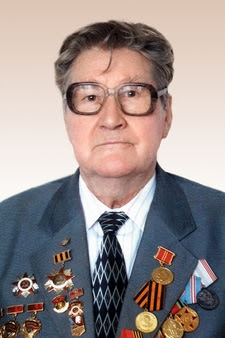 Иван Яковлевич Макшанов родился 15 ноября 1924 года в деревне Малое Щербедино Романовского района Саратовской области. В 1941 году окончил среднюю школу и поступил в Сталинабадский государственный медицинский институт. В 1942 году призван в ряды Красной армии и направлен в Харьковское военно-медицинское училище. В 1943 году окончил училище с отличием и направлен на Западный, затем на 3-й Белорусский фронты, старшим фельдшером 66-й инженерно-санитарной бригады, 140 инженерно-саперного батальона. После демобилизации в 1946 году И.Я. Макшанов продолжил учебу в Сталинабадском медицинском институте, который окончил в 1950 году и был зачислен в трехгодичную клиническую ординатуру при кафедре факультетской хирургии. В должности клинического ординатора им было определено направление научного поиска, состоявшее в исследовании функций щитовидной железы при эндемическом зобе, с последующим усовершенствованием изотопной диагностики и патогенеза эндемичного и спорадического зоба, внедрением оперативного лечения зоба в курируемом регионе. В 1953 году Иван Яковлевич был избран по конкурсу на должность ассистента кафедры.В 1952-1953 гг. работал особым уполномоченным, в последнем очаге натуральной оспы в СССР, организовал и возглавлял госпитали по лечению натуральной оспы в двух районах страны. За участие в борьбе с эпидемией натуральной оспы в 1955 году награжден значком «Отличник здравоохранения».В 1957-1960 гг. возглавлял экспедицию АН Таджикской ССР по борьбе с эндемическим зобом на Памире, в Вахшской долине и в районе строительства Нурекской ГЭС. Проводимые по лечению зоба научные исследования и полученные практические результаты легли в основу защищенной в 1960 году кандидатской диссертации на тему: «Эндемический зоб Вахшской долины и вопросы его патогенеза». Соавтор монографии «Эндемический зоб в Таджикистане», 1960 г.В 1961 году Иван Яковлевич был избран по конкурсу на должность доцента кафедры факультетской хирургии Гродненского медицинского института. В 1965 году избирается доцентом кафедры общей хирургии, а в 1967 году избирается по конкурсу на должность заведующего кафедрой общей хирургии Гродненского медицинского института. В 1976 году И.Я. Макшанов получил звание профессора. В течение 27 лет (1967-1994 гг.) Иван Яковлевич заведовал кафедрой общей хирургии Гродненского государственного медицинского института. Именно здесь по-настоящему открылся его талант ученого, клинициста, экспериментатора, новатора, организатора здравоохранения и педагога. Большое значение для медицинской науки и практики имеют труды И.Я. Макшанова, посвященные разработке и внедрению в клиническую практику новых методов лечения синдрома портальной гипертензии при циррозах печени. Эти исследования легли в основу его докторской диссертации «Создание окольного крово- и лимфотока, как основа хирургического лечения портальной гипертензии и цирроза печени», защищенной в 1974 г. в Москве, а в 1975 г. ему присвоено ученое звание профессора.Ведущей темой научно-исследовательской работы кафедры в 1975 г. была избрана «Резистентность организма, профилактика интра- и послеоперационных осложнений путем адаптации организма к стрессовым факторам». Проводились многосторонние исследования, в результате чего были получены весьма оригинальные результаты: утверждены МЗ РБ методические разработки, публикации, изобретения, рационализаторские предложения и другие формы внедрения в практическое здравоохранение. Полученные результаты позволили зарегистрировать в Республике Беларусь научную школу в области хирургии «Изучение реактивности и резистентности у больных с хирургической патологией, повышение устойчивости организма применительно к операционной травме».И. Я. Макшановым опубликовано более 300 научных работ, посвященных разным аспектам хирургии, в том числе издано 11 монографий, 19 методических и учебно-методических рекомендаций. Получено 9 авторских свидетельств на изобретения и 3 патента, утверждено 90 рационализаторских предложений. Под его руководством защищены 4 докторских и 16 кандидатских диссертаций. Иван Яковлевич – участник Великой Отечественной войны, кавалер ордена Отечественной войны и 11 медалей, в том числе за освобождение Беларуси, дважды отличник здравоохранения, почетный Член Республиканского общества хирургов, основатель научной школы Республики Беларусь в области хирургии, почетный доктор Гродненского медицинского университета.НАУЧНЫЕ   ТРУДЫ   И. Я. МАКШАНОВА МОНОГРАФИИ, УЧЕБНЫЕ ПОСОБИЯ. Тромбооблитерирующие заболевания артерий нижних конечностей / И. Я. Макшанов, А. И. Карпик, В. И. Кунцевич, Л. В. Макшанова. – Минск : Беларусь, 1975. – 160 с. Макшанов, И. Я. Хирургическая инфекция : учеб. пособие для студ. мед. ин-тов / И. Я. Макшанов ; Гродненский гос. мед. ин-т. – Гродно, 1990. – 98 с. Дубровщик, О. И. Кишечная непроходимость : метод. пособие / О. И. Дубровщик, И. Я. Макшанов. – Гродно, 1993. – 14 с.Замерзание : клиника, диагностика, лечение / Гродн. гос. мед. ун-т. Каф. общей хирургии ; сост. И. Я. Макшанов, В. И. Кунцевич, Г. Г. Мармыш. – Гродно, 1994. – 4 с.Отморожения: Патогенез, клиника, современные принципы лечения : учеб.-метод. пособие / И. Я. Макшанов, П. В. Гарелик, О. И. Дубровщик, В. И. Кунцевич, Г. Г. Мармыш ; Гродненский гос. мед. ин-т. Каф. общей хирургии. – Гродно, 1995. – 22 с. Макшанов, И. Я. Острые хирургические заболевания органов брюшной полости : Клиника. Диагностика. Тактика : краткое справочное пособие / И. Я. Макшанов, В. В. Рубаник. – Гродно, 1996. – 40 с. Макшанов, И. Я. Врачебная деонтология : учеб. пособие для студ. мед. ин-тов / И. Я. Макшанов. – Минск : Вышэйшая школа, 1998. – 160 с. Макшанов, И. Я. Лечебные новокаиновые блокады / И. Я. Макшанов, П. В. Гарелик. – Гродно, 1997. – 88 с. Гарелик, П. В. Опухоли : Общие вопросы онкологии / П. В. Гарелик; И. Я. Макшанов, К. Н. Угляница. – Гродно, ГрГМУ, 1999. – 108 с. Хирургическая операция: расстройство гомеостаза, предоперационная подготовка, послеоперационный период : учеб. пособие для студ. мед. вузов / И. Я. Макшанов, П. В. Гарелик, О. И. Дубровщик [и др.] ; под ред. И. Я. Макшанова. – Минск : Интерпрессервис : Книжный Дом, 2002. – 414 с. Мармыш, Г. Г. Болезни оперированного желудка: вопросы патогенеза, профилактики и лечения / Г. Г. Мармыш, И. Я. Макшанов. – Гродно : ГГМУ, 2003. – 292 с. Гарелик, П. В. Общая хирургия : учебник для студ. мед. вузов: мед.-психол. фак-та, фак-та мед. сестер с высш. образованием / П. В. Гарелик, И. Я. Макшанов, Г. Г. Мармыш. – Гродно : ГрГМУ, 2006. – 409, [3] с.СТАТЬИ ИЗ ЖУРНАЛОВ И СБОРНИКОВ.  ТЕЗИСЫ. МЕТОДИЧЕСКИЕ РЕКОМЕНДАЦИИ.1959Макшанов, И. Я. Эндемический зоб Вахшской долины, ТаджикскойССР и некоторые вопросы его этиопатогенеза : дисс…. канд. мед. наук / Иван Яковлевич Макшанов ;Сталинабадский гос. мед. ин-т им. Абуали ИбниСино.. – Сталинабад, 1959. – 235 л.1960Макшанов, И. Я. Эндемический зоб Вахшской долины Таджикской ССР и некоторые вопросы его этиопатогенеза : автореф. дис. ... канд. мед. наук / И. Я. Макшанов ; Сталинабадский государственный медицинский институт им. Абуали ибни Сино. – 1960. – 20 с. 1962Макшанов, И. Я. О состоянии окольных венозных путей в условиях перемещения селезенки в плевральную полость при портальной гипертензии / И. Я. Макшанов // IV научная сессия по проблеме: Физиология, морфология и патология сердечно-сосудистой системы, Гродно, 22-24 ноября 1962 г. : тез. докл. / Гродненский медицинский институт. – Гродно, 1962. – С. 87-88.1963Макшанов, И. Я. Острая непроходимость желудка при перемещении селезенки в плевральную область при эксперименте / И. Я. Макшанов // Тезисы докладов IV конференции хирургов Гродненской области // Науч. хирургич. общество Гродн. области. – Гродно, 1963. – С. 62-64.Макшанов, И. Я. Тактика хирурга при остром холецистите / И. Я. Макшанов, М. М. Гоман // Тезисы докладов IV конференции хирургов Гродненской области // Науч. хирургич. общество Гродн. области. – Гродно, 1963. – С. 42-43.1964Доста, Г. А. Состояние некоторых ферментов печени при экспериментальном асците и его лечении / Г. А. Доста, И. Я. Макшанов // Пятая научная сессия и симпозиум по ангиотензиотонографии : тез. докл. / Гродн. гос. мед. ин-т ; редкол.: Д. А. Маслаков (отв. ред.) [и др.]. – Минск, 1964. – С. 198-199.Макшанов, И. Я. Гемодинамика в воротной вене при транспозиции селезенки в плевральную полость в условиях экспериментальной портальной гипертензии / И. Я. Макшанов // Пятая научная сессия и симпозиум по ангиотензиотонографии : тез. докл. / Гродн. гос. мед. ин-т ; редкол.: Д. А. Маслаков (отв. ред.) [и др.]. – Минск, 1964. – С. 86-87.Макшанов, И. Я. Гемодинамика в воротной и задней полой венах при экспериментальном асците / И. Я. Макшанов // Пятая научная сессия и симпозиум по ангиотензиотонографии : тез. докл. / Гродн. гос. мед. ин-т ; редкол.: Д. А. Маслаков (отв. ред.) [и др.]. – Минск, 1964. – С. 87-89.1966Макшанов, И. Я. К вопросу об инъекционном методе исследования лимфатических сосудов / И. Я. Макшанов // Материалы VI научной сессии ГГМИ и Всесоюзного симпозиума по тиамину, Гродно, окт. 1966 г. / Гродненский медицинский институт. – Минск, 1966. – С. 121-122.Макшанов, И. Я. Ферментативная активность печеночных тканей при внепеченочном (предпеченочном) блоке / И. Я. Макшанов, Г. А. Доста // Материалы VI научной сессии ГГМИ и Всесоюзного симпозиума по тиамину, Гродно, окт. 1966 г. / Гродненский медицинский институт. – Минск, 1966. – С. 213-214.1967Макшанов, И. Я. Исследование функции печени краской бенгалроз, меченой радиоактивным йодом (J131) / И. Я. Макшанов, Е. А. Томащик // Актуальные вопросы гепатологии : тезисы докладов науч. конф. 8-9 дек. 1967 г. / Гродн. гос. мед. ин-т. – Гродно, 1967. – С. 66-68.Макшанов, И. Я. Хирургическое лечение в комплексной терапии хронических гепатитов и циррозов печени / И. Я. Макшанов // Актуальные вопросы гепатологии : тезисы докладов науч. конф. 8-9 дек. 1967 г. / Гродн. гос. мед. ин-т. – Гродно, 1967. – С. 213-214.1968Макшанов, И. Я. Дополнительные пути оттока лимфы из печени при оментогепато- и оментогепатодиафрагмопексии / И. Я. Макшанов // Материалы VII научной сессии / Гродненский мед. ин-т. – Минск, 1968. – С. 123-124.Макшанов, И. Я. Создание окольного крово- и лимфотока при портальной гипертензии / И. Я. Макшанов // Реиннервация и реваскуляция внутренних органов методом органопексии : сб. статей / Ин-т физиологии АН БССР, Минский гос. мед. ин-т ; под ред. и с предисл. Д. М. Голуба. – Минс, 1969. – С. 46-47.Макшанов, И. Я. Создание окольного лимфотока при хирургическом лечении портальной гипертензии и цирроза печени / И. Я. Макшанов // Архив анатомии, гистологии и эмбриологии. – 1968. – Т. 55, № 8. – С. 79-84.Макшанов, И. Я. Хирургическая тактика при желудочно-кишечных кровотечениях / И. Я. Макшанов, В. И. Ильин, А. В. Мелешевич // Вопросы хирургического лечения язвенной болезни желудка и двенадцатиперстной кишки с включением и выключением дуоденального пищеварения : тез. докл. на VI науч. конф. хирургов Гродн. обл., 24 дек. 1968 г. – Гродно, 1968. – С. 27-28.Хирургическое лечение язвенной болезни желудка и двенадцатиперстной кишки по материалам 1-ой городоской больницы г. Гродно (1958-1967 гг.) / И. Я. Макшанов, В. Ю. Мирончик, Н. Н. Иодко, С. В. Мороз, Е. А. Томащик // Вопросы хирургического лечения язвенной болезни желудка и двенадцатиперстной кишки с включением и выключением дуоденального пищеварения : тез. докл. на VI науч. конф. хирургов Гродн. обл., 24 дек. 1968 г. – Гродно, 1968. – С. 29-30.1969Макшанов, И. Я. Влияние окольного лимфотока на течение экспериментального асцита и токсического гепатита / И. Я. Макшанов // Хирургия венозной системы. Хирургия портальной гипертензии. Новое в хирургии : материалы 11 пленума Правл. Всесоюз. о-ва хирургов, посвящ. 100-летию со дня рождения В. И. Ленина, 15-17 окт. 1969, Махачкала / Всесоюзное науч.-мед. о-во хирургов, Дагест. респ. о-во хирургов им. А. В. Вишневского ; ред. Б. В. Петровский. – Махачкала, 1969 – С. 32-33.Макшанов, И. Я. Портальная гипертензия. Вопросы хирургического лечения / И. Я. Макшанов // Физиология и патология сердечно-сосудистой системы : респ. межвед. науч.-темат. сборник / Минский гос. мед. ун-т ; под ред. А. А. Логинова. – Минск, 1969. – С. 255-258.1970Вопросы диагностики и лечения острых хирургических заболеваний органов брюшной полости: (тезисы докладов VII научной конференции хирургов Гродненской области), октябрь 1970 / редколл.: И. Я. Макшанов (отв. ред.) [и др.]. – Гродно : [б. и.], 1970. – 144 с.Макшанов, И. Я. Желудочно-кишечные кровотечения невыясненной этиологии / И. Я. Макшанов, В. С. Залманенок // Вопросы диагностики и лечения острых хирургических заболеваний органов брюшной полости: (тезисы докладов VII научной конференции хирургов Гродненской области), октябрь 1970 / редколл.: И. Я. Макшанов (отв. ред.) [и др.]. – Гродно, 1970. – С. 79-81.Макшанов, И. Я. Нарушение моторной функции желудочно-кишечного тракта в послеоперационном периоде / И. Я. Макшанов, А. К. Томашев, В. И. Бушук // Вопросы диагностики и лечения острых хирургических заболеваний органов брюшной полости: (тезисы докладов VII научной конференции хирургов Гродненской области), октябрь 1970 / редколл.: И. Я. Макшанов (отв. ред.) [и др.]. – Гродно, 1970. – С. 129-131.Макшанов, И. Я. Окклюзионный синдром мезентериальных сосудов / И. Я. Макшанов, А. К. Томашев // Вопросы диагностики и лечения острых хирургических заболеваний органов брюшной полости: (тезисы докладов VII научной конференции хирургов Гродненской области), октябрь 1970 / редколл.: И. Я. Макшанов (отв. ред.) [и др.]. – Гродно, 1970. – С. 98-99.Макшанов, И. Я. Тактика хирурга при холецистопанкреатите с жировым некрозом в стадии затихания / И. Я. Макшанов // Вопросы диагностики и лечения острых хирургических заболеваний органов брюшной полости: (тезисы докладов VII научной конференции хирургов Гродненской области), октябрь 1970 / редколл.: И. Я. Макшанов (отв. ред.) [и др.]. – Гродно, 1970. – С. 64-65.1971Макшанов, И. Я. Актуальные вопросы варикозного расширения вен нижних конечностей / И. Я. Макшанов // Заболевания сосудов нижних конечностей : тезисы докладов X пленума Правления науч. о-ва хирургов БССР и респ. симпозиума / Науч. мед. о-во хирургов БССР, Гродн. гос. мед. ин-т ; ред. кол.: И. Б. Олешкевич [и др.]. – Гродно, 1971. – С. 11-12.Макшанов, И. Я. Влияние оментогепатопексии на течение токсического гепатита / И. Я. Макшанов, В. С. Печанский // Материалы VIII научной сессии Гродненского медицинского института / редкол.: Ю. Г. Бойко [и др.]. – Минск : Полымя, 1971. – С. 196-197.Макшанов, И. Я. Возможности применения трехпросветного дренажа в хирургии / И. Я. Макшанов, В. Г. Сидорович // Материалы VIII научной сессии Гродненского медицинского института / редкол.: Ю. Г. Бойко [и др.]. – Минск : Полымя, 1971. – С. 199-199.Макшанов, И. Я. Консервативное лечение тромбооблитерирующих заболеваний артерий нижних конечностей / И. Я. Макшанов // Заболевания сосудов нижних конечностей : тезисы докладов X пленума Правления науч. о-ва хирургов БССР и респ. симпозиума / Науч. мед. о-во хирургов БССР, Гродн. гос. мед. ин-т ; ред. кол.: И. Б. Олешкевич [и др.]. – Гродно, 1971. – С. 121-123.Макшанов, И. Я. Некоторые вопросы этиопатогенеза тромбооблитерирующих заболеваний артерий нижних конечностей / И. Я. Макшанов // Заболевания сосудов нижних конечностей : тезисы докладов X пленума Правления науч. о-ва хирургов БССР и респ. симпозиума / Науч. мед. о-во хирургов БССР, Гродн. гос. мед. ин-т ; ред. кол.: И. Б. Олешкевич [и др.]. – Гродно, 1971. – С. 86-88.1972Что нужно знать среднему медицинскому работнику о диагностике "острого живота" : памятка /Л. В. Авдей, И. Я. Макшанов ; Центральный Комитет Общества Красного Креста БССР. – Минск :Полымя, 1972. – 12 с. 1973Макшанов, И. Я. Анаболические стероиды в хирургии желудка / И. Я. Макшанов, Е. А. Томащик // Актуальные вопросы хирургии органов брюшной и грудной полостей : материалы юбилейной конф., посвящ. 75-летию со дня рождения засл. деят. науки БССР, д-ра мед наук проф. П. Н. Маслова / Минский мед. ин-т, Науч. о-во хирургов г. Минска и обл. ; редкол. : А. В. Шотт [и др.]. – Минск, 1973. – С. 58-60.Макшанов, И. Я. Пути снижения заболеваемости и трудопотерь при острых воспалительных заболеваниях пальцев и кисти / И. Я. Макшанов, А. В. Мелешкевич // 14-й пленум правления Всесоюзного научно-медицинского общества хирургов. – 1973. – С. 113-115.Макшанов, И. Я. Профилактика несостоятельности швов анастомоза при тотальной гастрэктомии / И. Я. Макшанов, А. И. Карпик, В. И. Кунцевич // Актуальные вопросы хирургии органов брюшной и грудной полостей : материалы юбилейной конф., посвящ. 75-летию со дня рождения засл. деят. науки БССР, д-ра мед наук проф. П. Н. Маслова / Минский мед. ин-т, Науч. о-во хирургов г. Минска и обл. ; редкол. : А. В. Шотт [и др.]. – Минск, 1973. – С. 50-52.Макшанов, И. Я. Регионарный диализ в комплексном лечении разлитых перитонитов / И. Я. Макшанов, Л. И. Крупский // Актуальные вопросы хирургии органов брюшной и грудной полостей : материалы юбилейной конф., посвящ. 75-летию со дня рождения засл. деят. науки БССР, д-ра мед наук проф. П. Н. Маслова / Минский мед. ин-т, Науч. о-во хирургов г. Минска и обл. ; редкол. : А. В. Шотт [и др.]. – Минск, 1973. – С. 136-138.Макшанов, И. Я. Создание окольного крово- и лимфотока - какоснова хирургического лечения портальнойгипертензии и цирроза печени : дис…  д-ра мед. наук / Иван Яковлевич Макшанов ; Гродн. гос. мед.ин-т. – Гродно, 1973. – 424 л.1974Макшанов, И. Я. Создание окольного крово- и лимфотока, как основа хирургического лечения портальной гипертензии и цирроза печени : автореферат дис. ... доктора мед. наук : (14.00.27 – хирургия) / И. Я. Макшанов ; Минский ордена Трудового Красного Знамени гос. мед. ин-т. – Минск, 1974. – 28 с. 1976Макшанов, И. Я. Изменение параметров центральной и регионарной гемодинамики у больных облитерирующимэндартериитом при внутривенном введении адреналина / И. Я. Макшанов, О. И. Дубровщик // Актуальные вопросы патологической физиологии : тез. 3 науч. конф. патофизиологов Прибалт. Социалист. Респ. и БССР (Каунас, 16-17 сент. 1976 г.) / Научное медицинское общество патофизиологов ; редкол. : А. Ю. Вилейшис [и др.]. – Каунас, 1976. – С. 99-100.Макшанов, И. Я. Роль студентов-кружковцев в поисковых научных исследованиях кафедры / И. Я. Макшанов // Опыт организации научно-исследовательской работы студентов в вузах БССР. – 1976. – С. 106-108. Принципы распределения учебных часов практических занятий и контроль усвоения материала / И. Я. Макшанов, В. И. Кунцевич, Е. А. Томащик, В. И. Ильин // Пути оптимизации учебного процесса в медицинском институте. – 1976. – С. 107-108.1977Адаптационные и компенсаторные механизмы в биологии и медицине : тез. докл. II Белорус. респ. науч. конф. молодых ученых и специалистов, 22-23 сент. 1977 г. / редкол.: Д. А. Маслаков (отв. ред.),  [и др.]. – Гродно, 1977. - 228 с. Макшанов, И. Я. Применение адреналина в комплексном лечении облитерирующего эндартериита / И. Я. Макшанов, О. И. Дубровщик // Хирургия. Журнал имени Н. И. Пирогова. – 1977. – № 5. – С. 30-33.Макшанов, И. Я. Реабилитация больных с тромбооблитерирующими заболеваниями артерий нижних конечностей / И. Я. Макшанов, О. И. Дубровщик // Актуальные вопросы хирургического лечения заболеваний сосудов. – М., 1977. – С. 74-76.1978Комплексное лечение острых перитонитов : метод. рекомендации / сост.: И. Я. Макшанов, Л. И. Крупский. – Минск, 1978. – 18 с. Макшанов, И. Я. Возможности лечебной физкультуры при заболеваниях артерий нижних конечностей / И. Я. Макшанов, О. И. Дубровщик // Клиническая хирургия. – 1978. – № 7. – С. 55-58.Применение адреналина в комплексном лечении больных облитерирующим эндартериитом : метод. рекомендации / Управление лечебно-профилактической помощи ; сост.: И. Я. Макшанов, О. И. Дубровщик. – Минск, 1978. – 9 с. Рациональное использование коечного фонда хирургических отделений общего профиля / И. Я. Макшанов, В. Ю. Мирончик, Е. А. Томащик, Л. И. Хотянов, В. В. Рубаник // Здравоохранение Белоруссии. – 1978. – № 8. – С. 46-48. 1979Макшанов, И. Я. Оперативное лечение выпадания прямой кишки и несостоятельности сфинктера / И. Я. Макшанов // VIII съезд хирургов, III съезд гематологов и трансфузиологов Белоруссии, 3-5 октября 1979 г. : тез. докл. / Белорус. науч. мед. о-во хирургов, гематологов и трансфузиологов ; редкол.: В. Г. Астапенко (отв. ред.) [и др.]. – Минск, 1979. – C. 161.Макшанов, И. Я. Принцип ранней реабилитации больных осле флебэктомии по поводу варикоза нижних конечностей / И. Я. Макшанов, В. В. Рубаник // Патология сосудов нижних конечностей. Лечение и реабилитация : науч. тр. / Гродненский гос. мед. ин-т ; под ред. И. Я. Макшанова. – Гродно, 1979. – Т. 1, вып. 2. – С. 74-79.Переливание крови и кровезамещающих растворов в условиях поликлиники / И. Я. Макшанов. А. В. Мелешевич, В. Ю. Мирончик, В. М. Белозерцев, Е. Н. Ничипорук // Здравоохранение Белоруссии. – 1979. – № 1. – С. 43-45. Принципы консервативного лечения больных тромбооблитерирующими заболеваниями артерий нижних конечностей / И. Я. Макшанов, В. И. Кунцевич, А. И. Карпик, О. И. Дубровщик // Патология сосудов нижних конечностей. Лечение и реабилитация : науч. тр. / Гродненский гос. мед. ин-т ; под ред. И. Я. Макшанова. – Гродно, 1979. – Т. 1, вып. 2. – С. 3-10.Результаты оперативного лечения некоторых заболеваний толстого кишечника / И. Я. Макшанов, В. И. Кунцевич, Л. И. Крупский, В. В. Рубаник // Актуальные вопросы гастроэнтерологии : науч. тр. / Гродненский гос. мед. ин-т ; редкол.: Н. И. Симорот (отв. ред.). – Гродно, 1979. – С. 144-147. – (Труды / Гродненский гос. мед. ин-т ; т. 1. вып. 1). 1980Макшанов, И. Я. Непрерывное регионарное промывание брюшной полости в лечении больных перитонитом / И. Я. Макшанов. Л. И. Крупский // Хирургия. – 1980. – № 9. – С. 42-46. Метод подготовки больных к операции в условиях повышенного риска : метод. рекомендации / Управление лечебно-профилактической помощи, Гродненский медицинский институт ; сост.: И. Я. Макшанов, Е. А. Томащик. – Минск, 1980. – 16 с. 1981Макшанов, И. Я. Регионарный лаваж вы системе профилактики послеоперационного и травматического перитонита / И. Я. Макшанов. С. И. Кояло // Острый перитонит. Диагностика, патогенетические основы лечения : сб. науч. тр. / Гродненский государственный медицинский институт ; редкол.: И. Я. Макшанов (отв. ред.) [и др.]. – Гродно, 1981. – С. 89-94. Макшанов, И. Я. Пути и методы стимуляции естественной резистентности организма / И. Я. Макшанов, Е. А. Томащик // Неспецифическая резистентность организма и методы её регуляции : сб. науч. тр. / Гродненский гос. мед. ин-т ; редкол.: Д. А. Маслаков (отв. ред.) И. Я. Макшанов, В. С. Васильев, П. М. Королев. – Гродно, 1981. – С. 3-6.Макшанов, И. Я. Принципы современной терапии острого перитонита / И. Я. Макшанов. Л. И. Крупский // Острый перитонит. Диагностика, патогенетические основы лечения : сб. науч. тр. / Гродненский государственный медицинский институт ; редкол.: И. Я. Макшанов (отв. ред.) [и др.]. – Гродно, 1981. – С. 22-40. Макшанов, И. Я. Регионарный лаваж вы системе профилактики послеоперационного и травматического перитонита / И. Я. Макшанов. С. И. Кояло // Острый перитонит. Диагностика, патогенетические основы лечения : сб. науч. тр. / Гродненский государственный медицинский институт ; редкол.: И. Я. Макшанов (отв. ред.) [и др.]. – Гродно, 1981. – С. 89-94. Макшанов, И. Я. Стимуляция естественных механизмов неспецифической резистентности у больных с онкологическими заболеваниями / И. Я. Макшанов, С. В. Мороз, Е. А. Томащик // Неспецифическая резистентность организма и методы её регуляции : сб. науч. тр. / Гродненский гос. мед. ин-т ; редкол.: Д. А. Маслаков (отв. ред.) И. Я. Макшанов, В. С. Васильев, П. М. Королев. – Гродно, 1981. – С. 18-22.Система реабилитации больных после флебэктомии по поводу варикоза и тромбофлебита нижних конечностей : метод. рекомендации / Гродненский медицинский институт ; сост.: И. Я. Макшанов, В. В. Рубаник. – Минск, 1981. – 11 с. 1982Макшанов, И. Я. Регионарный перитонитальный леваж в системе детоксикационной терапии больных острым перитонитом / И. Я. Макшанов, Л. И. Крупский // Сорбционные методы детоксикации и иммунокоррекции в медицине : тез. докл. первой Всесоюз. конф. (28-30 июня 1982 г.) / ред. Ю. Ф. Исаков [и др.]. – Харьков, 1982. – С. 99-100. Макшанов, И. Я. Система реабилитации больных после флебэктомии по поводу варикоза и тромбофлебита нижних конечностей : аннотация метод. рекомендации / И. Я. Макшанов, В. В. Рубаник // Здравоохранение Белоруссии. – 1982. – № 9. – С. 59.1983Актуальные вопросы теоретической и практической медицины : тез. докл. 16 студенческой науч. конф. / Гродненский государственный медицинский институт, Научное студенческое общество ; ред. В. С. Васильев, А. А. Туревский, И. Я. Макшанов, Н. Ф. Волков. – Гродно, 1983. – 108 с.Кровозаменители : метод. рекомендации для студентов / И. Я. Макшанов, А. И. Карпик, С. В. Мороз и др. ; Гродн. гос. мед. ин-т. – Гродно, 1983. – 31 с. Макшанов, И. Я. Применение математического анализа сердечного ритма в оценке функционального состояния больных язвенной болезнью / И. Я. Макшанов, О. И. Дубровщик // Язвенная болезнь: клинические и экспериментальные исследования : сб. науч. тр. / Гродненский государственный медицинский институт ; редкол.: Н. Ф. Волков, Н. И. Батвинков, И. Я. Макшанов, Г. В. Кулаго. – Гродно, 1983. – С. 52-61. Макшанов, И. Я. Реальные возможности улучшения результатов оперативного лечения больных раком желудка в пожилом возрасте / И. Я. Макшанов, Е. А. Томащик // Первый съезд Белорусского общества геронтологов и гериатров : тез. докл. / АН БССР ; редкол.: А. П. Амвросьев (отв. ред.) [и др. ]. – Минск, 1983. – С. 116-117. Макшанов, И. Я. Способ снижения вероятных расстройств пассажа желудочного содержимого при резекции желудка по Б-1 / И. Я. Макшанов // Язвенная болезнь: клинические и экспериментальные исследования : сб. науч. тр. / Гродненский государственный медицинский институт ; редкол.: Н. Ф. Волков, Н. И. Батвинков, И. Я. Макшанов, Г. В. Кулаго. – Гродно, 1983. – С. 48-51. 1984Макшанов, И. Я. Теоретические аспекты резистентности организма в медицине / И. Я. Макшанов // Стимуляция неспецифической резистентности в системе патогенетической терапии и подготовки больных к операции : сб. науч. тр. / Гродненский медицинский институт ; ред. И. Я. Макшанов [и др.]. – Гродно, 1984. – С. 3-10. Особенности совместной работы хирурга и анестезиолога в комплексном лечении хирургического больного при отсутствии реанимационного отделения / И. Я. Макшанов, В. М. Белозерцев, В. Г. Сидорович, Л. И. Хотянов, В. В. Рубаник // Деонтологические принципы в лечении хирургического больного : тез. Всесоюз. симпоз., посвящ. пробл. взаимоотношений хирурга, анастезиолога, реаниматолога и трансфузиолога в комплекс. лечении хирург. больного, 13-14 июня 1984 г. / под общ. ред. В. И. Соколова. – М., 1984. – С. 191-192.Современные принципы детоксикационной терапии при остром гнойном перитоните / И. Я. Макшанов, О. И. Дубровщик, Л. И. Крупский, В. В. Рубаник // Материалы ХХ пленума правления общества хирургов Республики Беларусь. – Новополоцк, 1994. – С. 59-62.Стимуляция неспецифической резистентности в системе патогенетической терапии и подготовки больных к операции : сб. науч. тр. / Гродненский медицинский институт ; ред. И. Я. Макшанов [и др.]. – Гродно, 1984. – 220 с. 1985Макшанов, И. Я. Возможности внедрения селективной проксимальной ваготомии в практику хирургических отделений общего профиля / И. Я. Макшанов, Е. А. Томащик // Хирургия. – 1985. – № 10. – С. 40-44.Макшанов, И. Я. Метод суммарной оценки естественной неспецифической резистентности организма / И. Я. Макшанов, Е. А. Томащик // Клиническая хирургия. – 1985. – № 1. – С. 73.Макшанов, И. Я. Пути снижения трудопотерь при заболеваниях вен нижних конечностей / И. Я. Макшанов, В. В. Рубаник // Патология сосудов нижних конечностей. – 1985. – С. 87-100.Патология сосудов нижних конечностей : сборник научных трудов / Министерство здравоохранения БССР, Гродненский государственный медицинский институт ; редкол.: И. Я. Макшанов [и др.]. – Гродно, 1985. – 159 с. 1986Актуальные вопросы теоретической и клинической медицины : тез. XXV Межресп. студ. науч. конф. мед. вузов Прибалт. респ. и БССР, Гродно, 23-25 окт. 1986 г. / редкол.: Д. А. Маслаков (отв. ред.), В. С. Васильев, А. А. Туревский, И. Я. Макшанов [и др.]. – Гродно : ГГМИ, 1986. – 253 с. Амилаза крови и мочи как показатель экспертной функции поджелудочной железы при механической желтухе / И. Я. Макшанов, О. И. Дубровщик, В. И. Кунцевич, А. А. Полынский // Дифференциальная диагностика и лечение механических желтух и паренхиматозных гепатитов : сб. науч. тр. / ред.: Н. И. Батвинков, В. С. Васильев. – Гродно, 1986. – С. 104-107.1987Макшанов, И. Я. Диагностические возможности математического анализа кардиоритма в определении предрасположенности к демпинг-синдрому у больных язвенной болезнью желудка и двенадцатиперстной кишки / И. Я. Макшанов, О. И.Дубровщик, Г. Г. Мармыш. – Гродно, 1987. – Деп. во ВНИИМИ 01.12.1987, № Д – 14549.Макшанов, И. Я. Регуляция резистентности и реактивности организма - новые перспективные направления предоперационной подготовки / И. Я. Макшанов, Е. А. Томащик, О. И. Дубровщик // Реактивность и резистентность фундаментальных и прикладных вопросов : тез. докл. Всесоюзн. науч. конф., посвящ. 80-летию со дня рождения академика Н.Н. Сиротина. – Киев, 1987. – С. 487.Синдром длительного раздавливания : метод. рекомендации для студентов / Гродненский медицинский институт ; сост. И. Я. Макшанов. – Гродно, 1987. – 23 с. 1988Дополнительное дренирование при умеренном сужении терминального отдела холедоха / И. Я. Макшанов, И. П. Протасевич, С. В. Мороз, В. П. Кузьмич // Панкреатиты. Заболевания желчных путей : тез. докл. XVI пленума Правл. Науч. мед. общества хирургов БССР / Гродненский государственный медицинский университет ; ред. И. Я. Макшанов. – Гродно, 1988. – С. 72-73. Макшанов, И. Я. V-образный анастомоз по РУ в абдоминальной хирургии / И. Я. Макшанов, Г. Г. Мармыш // Вестник хирургии им. И.И. Грекова. – 1988. – Т. 140, № 4. – С. 129-130.Макшанов, И. Я. Стресс-реакция на операционную травму у больных язвенной болезнью и раком желудка в зависимости от характера предоперационной подготовки / И. Я. Макшанов, Е. А. Томащик // Клиническая хирургия. – 1988. – № 8. – С. 65-66.Материалы 5 Гродненской областной конференции молодых ученых и специалистов "Молодежь в ускорении научно-технического прогресса" / редколл.: Д. А. Маслаков, М. В. Борисюк, И. Я. Макшанов, М. А. Лис, М. П. Шейбак, Ю. М. Островский, В. В. Лелевич, Ф. С. Ларин ; Гродн. мед. ин-т, Ин-т биохимии АН БССР. – Гродно, 1988. – 148 с.Панкреатиты. Заболевания желчных путей : тез. докл. XVI пленума Правл. Науч. мед. общества хирургов БССР / Гродненский государственный медицинский университет ; ред. И. Я. Макшанов. – Гродно : ГГМИ, 1988. – 108 с. Современные принципы лечения больных острым панкреатитом / И. Я. Макшанов, С. В. Мороз, Л. И. Хотянов, А. А. Полынский, И. Т. Цилиндзь // Панкреатиты. Заболевания желчных путей : тез. докл. XVI пленума Правл. Науч. мед. общества хирургов БССР / Гродненский государственный медицинский университет ; ред. И. Я. Макшанов. – Гродно, 1988. – С. 18-19. 1989Макшанов, И. Я. Изменение перекисного окисления липидов у больных злокачественными новообразованиями органов брюшной полости при адаптации к стрессу / И. Я. Макшанов, О. И. Дубровщик // Система транспорта кислорода : сб. науч. тр. – Гродно, 1989. – С. 102-104.Макшанов, И. Я. Коррекция перекисного окисления липидов у больных холециститом, подвергнутых оперативному лечению / И. Я. Макшанов, И. Т. Цилиндзь // Система транспорта кислорода : сб. науч. тр. – Гродно, 1989. – С. 104-108.Макшанов И. Я. Показания и методы дренирования брюшной полости у больных острым гнойным перитонитом / И. Я. Макшанов, Л. И. Крупский // Организация хирургической службы Таджикской ССР. Диагностика и лечение эхинококкоза. Лечение перитонита. Новое в хирургии : материалы II съезда хирургов Таджикистана, 28-30 сент. 1989 г., Душанбе / под ред. А. Т. Пулатова. – Душанбе, 1989. – С. 272-273.Модификация способа резекции желудка по РУ / И. Я. Макшанов, Е. А. Томащик, Г. Г. Мармыш, М. С. Дружинина-Рыбкина, Т. В. Гальцева // Здравоохранение Белоруссии. – 1989. – № 11. – С. 7-11.1990Макшанов, И. Я. Применение норадреналина в комплексном лечении больных облитерирующими заболеваниями артерий нижних конечностей / И. Я. Макшанов, В. И. Кунцевич. – Гродно, 1990. – 8 с. – Деп. во ВНИИМИ 16.08.1990, № Д – 20261.Макшанов, И. Я. Профилактика рефлюкс‐гастрита при хирургическом лечении больных язвенной болезнью желудка и 12‐перстной кишки в сочетании с дуоденогастральным рефлюксом / И. Я. Макшанов, Г. Г. Мармыш, Е. А. Томащик // Диагностика и лечение заболеваний печени, поджелудочной железы, селезенки и 12‐перстной кишки : тез. докл. конф. хирургов (в честь 25-летия каф. общ. хирургии ТГМИ), 12-14 сент. 1990 г. : в 2 т. / отв. ред. Д. В. Усов.– Тюмень, 1990. – Т. 2. – С. 296‐299.Макшанов, И. Я. Система современной интенсивной терапии острого панкреатита / И. Я. Макшанов, Р. Р. Жемойтяк // Диагностика и лечение заболеваний печени, поджелудочной железы, селезенки и 12‐перстной кишки : тез. докл. конф. хирургов (в честь 25-летия каф. общ. хирургии ТГМИ), 12-14 сент. 1990 г. : в 2 т. / отв. ред. Д. В. Усов. – Тюмень, 1990. – Т. 2. – С. 220‐222.Методы снижения величины и продолжительности операционной стресс – реакции у больных с тяжелой хирургической патологией. Новые направления предоперационной подготовки : метод. рекомендации / И. Я. Макшанов [и др.] ; Гродн. гос. мед. ин-т. – Гродно, 1990. – 10 с. Острые и хронические панкреатиты : сб. науч. тр. / Гродненский гос. мед. ин-т ; редкол.: Ю. Г. Бойко, И. Я. Макшанов (отв. ред.) [и др.]. – Гродно, 1990. – 154 с. Профилактика и лечение моторных нарушений желудочно-кишечного тракта при остром панкреатите / И. Я. Макшанов, Р. Р. Жемойтяк // Острые и хронические панкреатиты : сб. науч. тр. / Гродненский гос. мед. ин-т ; редкол.: Ю. Г. Бойко, И. Я. Макшанов (отв. ред.) [и др.]. – Гродно, 1990. – С. 84-88.Профилактика и лечение спаечной кишечной непроходимости : XVII Пленум общества хирургов БССР / И. Я. Макшанов, А. И. Карпик, Е. А. Томащик, Л. И. Крупский, Г. Г. Мармыш, Л. И. Хотянов // Здравоохранение Белоруссии. – 1990. – № 9. – С. 71-72.Профилактика и хирургическое лечение рефлюкс-гастрита при резекции желудка : метод. рекомендации / И. Я. Макшанов [и др.] ; Гродн. гос. мед. ин-т. – Гродно, 1990. – 9 с. Раннее чреззондовое энтеральное питание после резекции желудка по поводу осложненной кровотечением язвенной болезни желудка, двенадцатиперстной кишки и рака / О. И. Дубровщик, Г. Г. Мармыш, И. Я. Макшанов, Е. А. Томащик // Материалы XXII пленума правления Всесоюзного общества хирургов и V съезда хирургов Казахстана (20-22 сент. 1990 г.). – Алма-Ата, 1990. – С. 128-129.Система современной интенсивной консервативной терапии больных острым панкреатитом / И. Я. Макшанов, С. В. Мороз, Р. Р. Жемойтяк, Л. И. Хотянов, А. А. Полынский, И. Т. Цилиндзь // Острые и хронические панкреатиты : сб. науч. тр. / Гродненский гос. мед. ин-т ; редкол.: Ю. Г. Бойко, И. Я. Макшанов (отв. ред.) [и др.]. – Гродно, 1990. – С. 54-62.1991Дубровщик, О. И. О предоперационной подготовке хирургических больных / О. И. Дубровщик, И. Я. Макшанов // X съезд хирургов Белоруссии, Минск, 14-16 нояб. 1991 г. : тез. докл. – Минск, 1991. – С. 215.Дубровщик, О. И. Перспективные направления в предоперационной подготовке хирургических больных / О. И. Дубровщик, И. Я. Макшанов // X съезд хирургов Белоруссии, Минск, 14-16 нояб. 1991 г. – Минск, 1991. – С. 214.Макшанов, И. Я. Моторные нарушения желудочно-кишечного тракта при остром панкреатите / И. Я. Макшанов, Р. Р. Жемойтяк // Острые хирургические заболевания органов брюшной полости: (клиника, диагностика, лечение) : тез. докл. пленума и комиссии АМН СССР и Всесоюз. конф. по неотлож. хирургии, 23-24 мая 1991 г / отв. ред. В. Н. Чернов. – Ростов на-Дону, 1991. – С. 255-257.Макшанов, И. Я. Оценка адаптационных возможностей у больных злокачественными новообразованиями методом кардиоинтервалографии / И. Я. Макшанов, О. И. Дубровщик. – Гродно, 1991. – 14 с. – Деп. в НПО «Союзмединформ» 22.03.1991, № Д – 21149.Макшанов, И. Я. Предоперационная подготовка больных при острой хирургической патологии / И. Я. Макшанов, И. Т. Цилиндзь, И. В. Русин // Острые хирургические заболевания органов брюшной полости: (клиника, диагностика, лечение) : тез. докл. пленума и комиссии АМН СССР и Всесоюз. конф. по неотлож. хирургии,  23-24 мая 1991 г / отв. ред. В. Н. Чернов. – Ростов на-Дону, 1991. – С. 257-258.Макшанов, И. Я. Принципы предоперационной подготовки к плановым операциям / И. Я. Макшанов, Е. А. Томащик. – Гродно, 1991. – 8 с. – Деп. во ВНИИМИ 01.02.1991, № Д – 20885.Макшанов, И. Я. Программа послеоперационного лечения больных распространенным гнойным перитонитом / И. Я. Макшанов, Л. И. Крупский // X съезд хирургов Белоруссии, Минск, 14-16 нояб. 1991 г. – Минск, 1991. – С. 62-63.Макшанов, И. Я. Профилактика и лечение ДВС-синдрома при распространенном гнойном перитоните / И. Я. Макшанов, Л. И. Крупский // X съезд хирургов Белоруссии, Минск, 14-16 нояб. 1991 г. – Минск, 1991. – С. 60-61.Макшанов, И. Я. Способ формирования клапана тонкой кишки / И. Я. Макшанов, Е. А. Томащик, Г. Г. Мармыш // Открытия. Избретения. – 1991. – № 136. – С. 1‐4.Макшанов, И. Я. Способы подготовки больных к плановой операции : инструкция по применению / И. Я. Макшанов, О. И. Дубровщик. – Гродно, 1991. – 4 с.Макшанов, И. Я. Способ формирования управляемого замыкательного аппарата прямой кишки / И. Я. Макшанов, Г. Г. Мармыш // Открытия. Избретения. – 1991. – № 6. – С. 9‐10.1992Димексид в лечении гнойно-септических заболеваний и осложнений органов брюшной полости / И. Я. Макшанов, А. И. Карпик, С. В. Мороз, А. А. Полынский // Профилактика и лечение гнойно-воспалительных осложнений в экстренной абдоминальной хирургии : тез. докл. Пленума пробл. комиссии «Инфекция в хирургии» и респ. семинара по внедрению достижений науки в практику здравоохранения. – Витебск, 1992. – С. 36-38. Лечение геморрагического гастрита : методические рекомендации / И. Я. Макшанов, И. С. Довнар ; Гродненский гос. мед. ин-т. – Гродно, 1992. – 6 с. Макшанов, И. Я. Антиокислительная активность плазмы крови при операционно стрессе / И. Я. Макшанов, Г. З. Абакумов, И. Т. Цилиндзь // Здравоохранение Беларуси. – 1992. – № 10. – С. 34-36.Макшанов, И. Я. Профилактика и лечение спаечной болезни / И. Я. Макшанов, И. Я. Карпик, А. А. Полынский // Здравоохранение Беларуси. – 1992. – № 8. – С. 55-57.Макшанов, И. Я. Способ замедления пассажа кишечного содержимого / И. Я. Макшанов, Е. А. Томащик, Г. Г. Мармыш // Открытия. Изобретения. – 1992. – № 20. – С. 2‐4.Макшанов, И. Я. Теоретические и практические аспекты резистентности организма, роль и значение в медицине : актовая речь / И. Я. Макшанов ; Гродненский гос. мед. ин-т. – Гродно, 1992. – 24 с.  Принципы лечения сепсиса, обусловленного абдоминальными хирургическими заболеваниями / И. Я. Макшанов, Л. И. Крупский, В. В. Рубаник, И. К. Рыбинский // Профилактика и лечение гнойно-воспалительных осложнений в экстренной абдоминальной хирургии : тез. докл. Пленума пробл. комиссии «Инфекция в хирургии» и респ. семинара по внедрению достижений науки в практику здравоохранения. – Витебск, 1992. – С. 38. Хирургическая тактика при опухолевой непроходимости толстой кишки / И. Я. Макшанов, С. В. Мороз, О. И. Дубровщик, А. А. Полынский // Здравоохранение Беларуси. – 1992. – № 5. – С. 52-53.1993Макшанов, И. Я. Профилактика дуоденогастрального рефлюкса при хирургическом лечении больных язвенной болезнью 12-перстной кишки / И. Я. Макшанов, Г. Г. Мармыш, В. В. Рубаник // Международная научная конференция, посвященная 35-летию Гродненского государственного медицинского института. – Гродно, 1993. – Ч. 1. – С. 244-245.Макшанов, И. Я. Современный взгляд на проблему холецистита / И. Я. Макшанов, В. В. Рубаник // Тез. докл. 19 Пленума Правления общества хирургов Республики Беларусь. – Бобруйск, 1993. – С. 130-131.Макшанов, И. Я. Способ замедления пассажа кишечного содержимого по тонкой кишке / И.Я.Макшанов, Г. Г. Мармыш // Тез. докл. 19 Пленума Правления общества хирургов Республики Беларусь. – Бобруйск, 1993. – С. 131-132.Макшанов, И. Я. Стресс – реакция при холецистэктомии и возможности ее ограничения / И. Я. Макшанов // Клиническая хирургия. – 1993. – № 11. – С. 28-30.Макшанов, И. Я. Фармакологическая адаптационная подготовка в абдоминальной хирургии / И. Я. Макшанов, О. И. Дубровщик // Международная научная конференция, посвященная 35-летию Гродненского государственного медицинского института. – Гродно, 1993. – С. 243-244. Обтурационная кишечная непроходимость и хирургическая тактика по материалам хирургических отделений общего профиля / И. Я. Макшанов, О. И. Дубровщик, С. В. Мороз и др. // Тезисы докладов 19 Пленума Правления общества хирургов Республики Беларусь. – Бобруйск, 1993. – С. 23-24.1994Макшанов, И. Я. Постхолецистэктомический синдром.ж Лечение. Профилактика / И. Я. Макшанов, В. В. Рубаник // Актуальные вопросы гепатологии : тез. докл. Первого Бел. симпозиума гепатологов / под ред. В. М. Цыркунова ; Гродн. гос. мед. ин-т. Респ. гепатологич. центр. – Гродно, 1994. – С. 61-62.Макшанов, И. Я. Спорные вопросы энтеропликации / И. Я. Макшанов, В. И. Кунцевич, Л. И. Крупский // Актуальные проблемы современной медицины : материалы науч. конф., посв. 60-летию института / Витебский мед. ин-т ; редкол.: О.-Я. Л. Бекиш [и др.]. – Витебск, 1994. – Т. 2. – С. 76.Причины гастродуоденальных кровотечений за последние 10 лет / И. Я. Макшанов, Г. Г. Мармыш, И. О. Довнар, И. В. Русин // Материалы ХХ пленума правления общества хирургов Республики Беларусь. – Новополоцк, 1994. – С. 141-143.Современные принципы детоксикационной терапии при остром гнойном перитоните / И. Я. Макшанов, О. И. Дубровщик, Л. И. Крупский, В. В. Рубаник, Г. Б. Брейдо // Материалы XX Пленума Правления общества хирургов Республики Беларусь. – Новополоцк, 1994. – С. 59-61.1995Дубровщик, О. И. Повышение устойчивости организма к операционной травме / О. И. Дубровщик, И. Я. Макшанов // Материалы ХI съезда белорусских хирургов : сборник. – Гродно, 1995. – С. 253-255.Дубровщик, О. И. Применение препаратов пантотеновой кислоты в профилактике операционной стресс-реакции / О. И. Дубровщик, И. Я. Макшанов, И. Т. Цилиндзь // Витамины. Здоровье Беларуси и смежных регионов : тез. докл. Междунар. симпоз. – Гродно, 1995. – С. 150.История и современность клиники общей хирургии Гродненского медицинского института / И. Я. Макшанов, О. И. Дубровщик, В. И. Кунцевич, Г. Г. Мармыш. // История медицины и здравоохранения Гродненщины : материалы науч. конф. – Гродно, 1995. – Ч. 1. – С. 53-55.Макшанов, И. Я. Витамины и стабилизация гемостаза при оперативных вмешательствах / И. Я. Макшанов, И. Т. Цилиндзь // Витамины. Здоровье Беларуси и смежных регионов : тез. докл. Междунар. симпоз. – Гродно, 1995. – С. 149.Макшанов, И. Я. Гипокликемический стресс в системе предоперационной подготовки / И. Я. Макшанов, О. И. Дубровщик, Н. В. Рубаник // Материалы ХI съезда белорусских хирургов, Гродно, 18-20 окт. 1995 г. – Гродно, 1995. – Ч. 2. – С. 299-301.Макшанов, И. Я. Значение стресс – лимитирующих воздействий в подготовке больных к операции / И. Я. Макшанов, О. И. Дубровщик, И. Т. Цилиндзь // Здравоохранение. – 1995. – № 10. – С. 16. Макшанов, И. Я. История развития учения и резистентности организма в практической хирургии / И. Я. Макшанов, О. И. Дубровщик // История медицины и здравоохранения Гродненщины : материалы науч. конф. – Гродно, 1995. – Ч. 1. – С. 55-57.Макшанов, И. Я. Стресс-лимитирующие системы и использование их функциональных возможностей при операционной травме : сборник / И. Я. Макшанов, И. Т. Цилиндзь // Материалы ХI съезда белорусских хирургов. – Гродно, 1995. – Ч. 2. – С. 301-302.1996Возможности улучшения результатов оперативного лечения больных с гастродуоденальными язвами / О. И. Дубровщик, Г. Г. Мармыш, И. Я. Макшанов, И. В. Хилимончик // Декабрьские чтения по неотложной хирургии : сб. тр. – Минск, 1996. – Т. 1. – С. 97-99.Гарелик, П. В. Современные принципы профилактики гнойно-септических осложнений при операциях на толстой кишке / П. В. Гарелик, И. Я. Макшанов, О. И. Дубровщик // Проблемы реабилитации проктологических больных : материалы 2-ой Междунар. конф. – Минск, 1996. – С. 52-53.Димексид в системе профилактики и лечения гнойно – септических заболеваний / И. Я. Макшанов, А. А. Полынский, Л. И. Крупский, И. В. Хильмончик // Первый Бел. междунар. конгр. хирургов. – Витебск, 1996. – С. 254-255.Лечение парапанкреатических инфильтратов при острых деструктивных формах панкреатита : материалы четвертой конф. хирургов-гепатологов «Современные проблемы хирургической гепатологии», Тула, 3-5 окт. 1996 г / И. В. Хильмончик, О. С. Довнар, И. Я. Макшанов, И. С. Довнар // Анналы хирургической гепатологии. – 1996. – Т. 1, прил. – С. 155-156. Макшанов, И. Я. Способ гемостаза при геморрагическом гастрите / И. Я. Макшанов, И. С. Довнар // Достижения медицинской науки Беларуси. – Минск, 1996. – Вып. 1. – С. 118-119.Макшанов, И. Я. Способ замедленного пассажа кишечного содержимого по тонкой кишке / И. Я. Макшанов, Г. Г. Мармыш // Достижения медицинской науки Беларуси. – Минск, 1996. – Вып. 1. – С. 121-122.Макшанов, И. Я. Способ определения потенциальных возможностей кортикостероидной функции надпочечников / И. Я. Макшанов, О. И. Дубровщик, Э. В. Рубаник // Достижения медицинской науки Беларуси. – Минск, 1996. – Вып. 1. – С. 120.Макшанов, И. Я. Способ определения предрасположенности к демпинг‐синдрому методом анализа кардиоритма в сочетании с пробой Фишера / И. Я. Макшанов, Г. Г. Мармыш // Достижения медицинской науки Беларуси : рец. науч.‐практ. ежегодник. – Минск, 1996. – Вып. 1. – С. 114‐115.Макшанов, И. Я. Способ формирования управляемого замыкательного аппарата прямой кишки при недостаточности анального жома / И. Я. Макшанов, Г. Г. Мармыш //Проблемы реабилитации стомированных больных : материалы 2‐й Междунар. конф. – Минск, 1996. – С. 55.Макшанов, И. Я. Способ формирования функционального клапана тонкой кишки / И. Я. Макшанов, Г. Г. Мармыш // Достижения медицинской науки Беларуси. – Минск, 1996. – Вып. 1. – С. 122-123.Макшанов, И. Я. Хирургическая обработка ран в системе профилактики и лечения гнойно – септических осложнений / И. Я. Макшанов // Первый Бел. междунар. конгр. хирургов. – Витебск, 1996. – С. 255-257.Основы консервативной терапии острых панкреатитов : материалы четвертой конф. хирургов-гепатологов «Современные проблемы хирургической гепатологии», Тула, 3-5 окт. 1996 г / И. Т. Цилиндзь, Р. Р. Жемойтяк, А. А. Полынский, П. В. Гарелик, И. Я. Макшанов // Анналы хирургической гепатологии. – 1996. – Т. 1, прил. – С. 133.Психологические аспекты отказа больных от оперативных методов лечения : учеб.-метод. рекомендации / сост.: П. В. Гарелик, И. Я. Макшанов, А. А. Полянский ; Гродн. гос. мед. ин-т. – Гродно, 1996. – 14 с. Современные хирургические технологии в лечении желчнокаменной болезни / П. В. Гарелик, И. Я. Макшанов, Г. Г. Мармыш, В. В. Рубаник // Новости гепатологии и медицины. – 1996. – № 1. – С. 2‐7.Улучшение результатов лечения больных холециститом путем симультанных операций на желудке и двенадцатиперстной кишке / И. Я. Макшанов, О. И. Дубровщик, В. И. Кунцевич, И. В. Русин // Актуальные вопросы гепатологии : экспериментальная гепатология, консервативная гепатология, хирургическая гепатология : Второй симпозиум гепатологов Беларуси, Гродно, 1-2 окт.я 1996 : Третья международная выставка медоборудования и фармпрепаратов : тез. докл. / редкол. : В. М. Цыркунов (отв. ред.) [и др.]. – Гродно, 1996. – С. 107.Хирургическая коррекция дуоденогастального рефлюкса в профилактике и лечении постхолецистэктомического синдрома / И. Я. Макшанов, Г. Г. Мармыш, В. В. Рубаник, И. С. Довнар // Актуальные вопросы гепатологии : экспериментальная гепатология, консервативная гепатология, хирургическая гепатология : Второй симпозиум гепатологов Беларуси, Гродно, 1-2 окт.я 1996 : Третья международная выставка медоборудования и фармпрепаратов : тез. докл. / редкол. : В. М. Цыркунов (отв. ред.) [и др.]. – Гродно, 1996. – С. 108.1997Гарелик, П. В. Возможности профилактики и лечения спаечной болезни : сборник / П. В. Гарелик, И. Я. Макшанов, Ю. Ф. Пакульневич // Декабрьские чтения по неотложной хирургии : сб. тр. / под ред. Г. П. Шороха. – Минск, 1997. – Т. 2. – С. 213-216.Гарелик П. В. К вопросу классификации холецистита / П. В. Гарелик, И. Я. Макшанов // Новости хирургии. – 1997. – № 2. – С. 2-7.Гарелик, П. В. Классификация острых и хронических холециститов : сборник / П. В. Гарелик, И. Я. Макшанов // Материалы XXI Пленума Правления общества белорусских хирургов : сб. тр. – Минск, 1997. – С. 28-30.Дубровщик, О. И. Проблемы в организации и проведении научно-исследовательской работы студентов / О. И. Дубровщик, И. Я. Макшанов, А. А. Полынский // Опыт и проблемы организации научно-исследовательской работы студентов : тез. докл. X Респ. науч.-метод. семинара. – Минск, 1997. – С. 221-222.Макшанов, И. Я. Механизм общих расстройств при гастродуоденальных кровотечениях / И. Я. Макшанов, А. А. Полынский, И. Т. Цилиндзь // Декабрьские чтения по неотложной хирургии : сб. тр. / под ред. Г. П. Шороха. – Минск, 1997. – Т. 2. – С. 27-29.Макшанов, И. Я. Реактивность и резистентность организма: клинические аспекты проблемы / И. Я. Макшанов, О. И. Дубровщик, И. Т. Цилиндзь // Городская больница: история, состояние и пути совершенствования лечебно-профилактической помощи : материалы науч. конф. – Гродно, 1997. – С. 115-116.Макшанов, И. Я. Современные целевые установки и общие принципы хирургической обработки ран / И. Я. Макшанов // Материалы XXI Пленума Правления общества белорусских хирургов : сб. тр. – Минск, 1997. – С. 94-95.Макшанов, И. Я. Способ формирования управляемого замыкательного аппарата прямой кишки при недостаточности анального жома / И. Я. Макшанов, Г. Г. Мармыш // Достижения медицинской науки Беларуси / гл. ред. В. И. Жарко. – Минск, 1997. – Т. 2. – С. 119.Постхолецистэктомический синдром: сущность и практическая значимость / И. Я. Макшанов [и др.] // Материалы XXI Пленума Правления общества белорусских хирургов : сб. тр. – Минск, 1997. – С. 95-97.Принципы консервативной терапии хронических резидуальных панкреатитов : материалы пятой конференции хирургов-гепатологов «Актуальные проблемы хирургической гепатологии», Москва, 25-27 сент. 1997 г. / О. И. Дубровщик, И. Я. Макшанов, И. Т. Цилиндзь, Л. И. Крупский // Анналы хирургической гепатологии. – 1997. – Т. 2, прил. – С. 102-103.Система профилактики послеоперационных тромбоэмболических осложнений / В. Н. Хильмончик, Н. В. Рубаник, И. Я. Макшанов, И. Т. Цилиндзь // Городская больница: история, состояние и пути совершенствования лечебно – профилактической помощи : материалы науч. конф. – Гродно, 1997. – С. 113-115.Система профилактики септических осложнений при оперативных вмешательствах на толстой кишке / П. В. Гарелик, И. Я. Макшанов, О. И. Дубровщик, Г. Г. Мармыш // Кубанский научный медицинский вестник. – 1997. – № 4-5. – С. 72-73.1998Гарелик, П. В. Классификация перитонита : тез. докл. объединенного XXII пленума хирургов и акушеров-гинекологов "Интраабдоминальная инфекция"/ П. В. Гарелик, И. Я. Макшанов // Новости хирургии. – 1998. – № 2. – С. 34-35.Гарелик, П. В. Клиническая классификация спаечной болезни / П. В. Гарелик, И. Я. Макшанов, В. К. Эйсмонт // Актуальные вопросы медицины : II научно-практическая конференция, посвященная 10-летию 4-ой городской клинической больницы, Гродно, 24 ноября 2017 г. : сб. науч. тр. / редкол.: П. В. Гарелик [и др.]. – Гродно, 1998. – С. 27-29.Гарелик, П. В. Основные научные достижения сотрудников клиники общей хирургии / П. В. Гарелик, И. Я. Макшанов // 40 лет Гродненскому государственному медицинскому институту (1958-1998) : сб. материалов / ред. П. В. Гарелик. – Гродно, 1998. – С. 67-70.Гарелик, П. В. Развитие и совершенствование лечебно-диагностического процесса в клинике общей хирургии ГрГМИ / П. В. Гарелик, И. Я. Макшанов, Г. Г. Мармыш // 40 лет Гродненскому государственному медицинскому институту (1958-1998) : сб. материалов / ред. П. В. Гарелик. – Гродно, 1998. – С. 58-62.Гарелик, П. В. Современная классификация холецистита / П. В. Гарелик, И. Я. Макшанов // Актуальные вопросы гепатологии. Экспериментальная гепатология. Консервативная гепатология. Хирургическая гепатология : тез. докл. третьего симп. гепатологов Беларуси, г. Гродно, 7-8 окт. 1998 г. / Белорус. академия мед. наук, Респ. гепатологич. центр ; ред.: В. М. Цыркунов, В. С. Васильев, И. Я. Макшанов, В. И. Комар. – Минск, 1998. – С. 84.Гипогликемия в системе предоперационной подготовки больных с опухолями толстой кишки / И. Я. Макшанов [и др.] // Проблемы реабилитации проктологических больных : материалы 3 междунар. конф. – Минск, 1998. – С. 61-62.Макшанов, И. Я. Возможности снижения стресс-реакции при хирургических вмешательствах / И. Я. Макшанов, О. И. Дубровщик. – Гродно, 1998. – 10 с. – Деп. в ВНИИМИ 15.02.1988, № Д - 14910.Макшанов, И. Я. Восстановление замыкательной функции прямой кишки при разрушении сфинктера / И. Я. Макшанов, Г. Г. Мармыш // Редкие и труднодиагностируемые заболевания в практике хирурга : сб. тр., посвящ. 75-летию каф. общей хирургии МГМИ и 170-летию 3-й клинич. больницы г. Минска им. Е. В.Клумова / Мин. гос. мед. ин-т. Каф. общ. хирургии ; под ред. Г. П. Рычагова, П. М. Назаренко. – Минск, 1998. – С. 117-120.Макшанов, И. Я. Димексид (ДМСО). Перспективы применения при абдоминальной инфекции / И. Я. Макшанов, А. А. Полынский, И. В. Хильмончик // Новости хирургии. – 1998. – № 2. – С. 88.Макшанов, И. Я. Общие расстройства гомеостаза при механических повреждениях органов брюшной полости, сопровождающихся кровотечением / И. Я. Макшанов, А. А. Полынский, И. Т. Цилиндзь // Декабрьские чтения по неотложной хирургии. – Минск, 1998. – Т. 3. – С. 28-29.Макшанов, И. Я. Оперативная коррекция дуоденогастрального рефлюкса при желчнокаменной болезни / И. Я. Макшанов, И. Т. Цилиндзь, Г. Г. Мармыш // Актуальные вопросы гепатологии. Экспериментальная гепатология. Консервативная гепатология. Хирургическая гепатология : тез. докл. третьего симп. гепатологов Беларуси, г. Гродно, 7-8 окт. 1998 г. / Белорус. академия мед. наук, Респ. гепатологич. центр ; ред.: В. М. Цыркунов, В. С. Васильев, И. Я. Макшанов, В. И. Комар. – Минск, 1998. – С. 116.Макшанов, И. Я. Острая кишечная недостаточность – важнейшее звено патогенеза септического перитонита / И. Я. Макшанов // Новости хирургии. – 1998. – № 2. – С. 88-89.Макшанов, И. Я. Производные пантотеновой кислоты в хирургической практике / И. Я. Макшанов, О. И. Дубровщик, И. Т. Цилиндзь // Пантенол и другие производные пантотеновой кислоты : биохимия, фармакология и медицинское применение : материалы Междунар. симпоз. – Гродно, 1998. – С. 117-123.Макшанов, И. Я. Резистентность организма – одна из ведущих проблем клиники общей хирургии / И. Я. Макшанов, О. И. Дубровщик, И. Т. Цилиндзь // Междунар. науч. конф., посвящ. 40-летию Гродн. гос. мед. ин-та : сб. материалов. – Гродно, 1998. – Ч. 1. – С. 142-145.Макшанов, И. Я. Свободные тела брюшной полости / И. Я. Макшанов // Редкие и труднодиагностируемые заболевания в практике хирурга : сб. тр., посвящ. 75-летию каф. общей хирургии МГМИ и 170-летию 3-й клинич. больницы г. Минска им. Е. В.Клумова / Мин. гос. мед. ин-т. Каф. общ. хирургии ; под ред. Г. П. Рычагова, П. М. Назаренко. – Минск, 1998. – С. 39-41.Макшанов, И. Я. Сосудисто-тромбоцитарный гемостаз при операциях на билиарной системе / И. Я. Макшанов, И. Т. Цилиндзь // Актуальные вопросы гепатологии. Экспериментальная гепатология. Консервативная гепатология. Хирургическая гепатология : тез. докл. третьего симп. гепатологов Беларуси, г. Гродно, 7-8 окт. 1998 г. / Белорус. академия мед. наук, Респ. гепатологич. центр; ред.: В. М. Цыркунов, В. С. Васильев, И. Я. Макшанов, В. И. Комар. – Минск, 1998. – С. 105.Проблемы септических осложнений при операциях на толстой кишке / И. Я. Макшанов, В. И. Кунцевич, Г. Г. Мармыш, Л. И. Крупский, И. В. Хильмончик // Актуальные вопросы медицины : II научно-практическая конференция, посвященная 10-летию 4-ой городской клинической больницы : сб. науч. тр. / редкол.: П. В. Гарелик [и др.]. – Гродно, 1998. – С. 55-56.Профилактика анастомозита при оперативных вмешательствах на толстой кишке / П.В. Гарелик И. Я. Макшанов, Г. Г. Мармыш, Г. Г. Крупский // Проблемы реабилитации проктологических больных : материалы 3 междунар. конф., Витебск, 21‐22 мая 1998 г. – Минск, 1998. – С. 149-150. Результаты лечения рака толстой кишки в клинике общей хирургии / П. В. Гарелик, И. Я. Макшанов, А. А. Полынский, И. В. Хильмончик // Проблемы реабилитации проктологических больных : материалы 3 междунар. конф. – Минск, 1998. – С. 51-52.Современные возможности повышения устойчивости организма к операционной травме / И. Я. Макшанов, О. И. Дубровщик, А. А. Полынский, И. Т. Цилиндзь // Актуальные вопросы медицины : материалы 2-ой науч.-практ. конф., посвящ. 10-летию 4-ой гор. клинич. больн. – Гродно, 1998. – С. 54-55.Цилиндзь, И. Т. Оперативная коррекция дуоденогастрального рефлюкса при желчнокаменной болезни / И. Т. Цилиндзь, И. Я. Макшанов, Г. Г. Мармыш // Актуальные вопросы гепатологии. Экспериментальная гепатология. Консервативная гепатология. Хирургическая гепатология : тез. докл. третьего симп. гепатологов Беларуси, г. Гродно, 7-8 окт. 1998 г. / Белорус. академия мед. наук, Респ. гепатологич. центр; ред.: В. М. Цыркунов, В. С. Васильев, И. Я. Макшанов, В. И. Комар. – Минск, 1998. – С. 116.1999Актуальные вопросы хирургии. Предоперационная подготовка. Реконструктивная гастроэнтерология : сб. науч. работ ГрМИ / Гродненский государственный медицинский институт ; редкол.: П. В. Гарелик О. И. Дубровщик, И. Я. Макшанов Г. Г. Мармыш. – Гродно, 1999. – 206 с. Возможные осложнения органосохраняющей операции с гастродуоденоанастомозом по Джабулею / И. Я. Макшанов, Г. Г. Мармыш, О. И. Дубровщик, И. Т. Цилиндзь. // Материалы XXIII Пленума Правл. общества бел. хирургов. – Гродно, 1999. – Ч. 1. – С. 51-53.Гарелик, П. В. Классификация острого панкреатита / П. В. Гарелик, И. Я. Макшанов, Г. Г. Мармыш // Декабрьские чтения по неотложной хирургии : сб. тр. – Минск, 1999. – Т. 4. – С. 82-85.Гарелик, П. В. Классификация ранних и ближайших послеоперационных моторно-эвакуаторных осложнений желудочно-кишечного тракта / П. В. Гарелик, И. Я. Макшанов, Г. Г. Мармыш // Материалы XXIII Пленума Правл. общества бел. хирургов. – Гродно, 1999. – Ч. 2. – С. 96-98.Гарелик, П. В. Модифицированный способ резекции желудка по Ру в хирургическом лечении сочетанных болезней оперированного желудка / П. В. Гарелик, И. Я. Макшанов, Г. Г. Мармыш // Материалы XXIII Пленума Правл. общества бел. хирургов. – Гродно, 1999. – Ч. 1. – С. 25-26.Гарелик, П. В. Проблема лигатурного анастомозита в абдоминальной хирургии / П. В. Гарелик, И. Я. Макшанов, Г. Г. Мармыш // Декабрьские чтения по неотложной хирургии : сб. тр. – Минск, 1999. – Т. 4. – С. 314-318.Гарелик, П. В. Проблемы современной реконструктивной гастроэнтерологии / П. В. Гарелик, И. Я. Макшанов, Г. Г. Мармыш // Актуальные вопросы хирургии: предоперационная подготовка; реконструктивная гастроэнтерология : сб. науч. тр. – Гродно, 1999. – С. 77-89.Гарелик, П. В. Профилактика анастомозита в реконструктивной гастроэнтерологии : сборник / П. В. Гарелик, И. Я. Макшанов, Г. Г. Мармыш // Актуальные вопросы хирургии: предоперационная подготовка; реконструктивная гастроэнтерология : сб. науч. тр. – Гродно, 1999. – С. 94-101.Гарелик, П. В. Реальные пути профилактики тромбоэмболических осложнений при оперативных вмешательствах : сборник / П. В. Гарелик, И. Я. Макшанов, Н. В. Рубаник // Актуальные вопросы хирургии: предоперационная подготовка. Реконструктивная гастроэнтерология : сб. науч. тр. – Гродно, 1999. – С. 19-28.Макшанов, И. Я. Болезни оперированного желудка / И. Я. Макшанов, Г. Г. Мармыш // Актуальные вопросы хирургии: предоперационная подготовка. Реконструктивная гастроэнтерология : сб. науч. тр. – Гродно, 1999. – С. 135-145.Макшанов, И. Я. Возможный путь уменьшения натяжения тканей при оперативном лечении грыж средней линии живота / И. Я. Макшанов, С. Б. Бакунов // Декабрьские чтения по неотложной хирургии. – Минск, 1999. – Т. 4. – С. 324-327.Макшанов, И. Я. Основные аспекты в консервативном лечении больных тромбооблитерирующими заболеваниями артерий нижних конечностей / И. Я. Макшанов, О. И. Дубровщик, В. И. Кунцевич // Окклюзионные заболевания сосудов нижних конечностей : сб. науч. тр. – Гродно, 1999. – С. 35-37.Макшанов, И. Я. Послеоперационные вентральные грыжи: вопросы патогенеза / И. Я. Макшанов, С. Б. Бакунов // Материалы XXIII Пленума Правл. общества бел. хирургов. – Гродно, 1999. – Ч. 2. – С. 141-144.Макшанов, И. Я. Послеоперационные грыжи. Вопросы патогенеза / И. Я. Макшанов, С. Б. Бакунов // Материалы XXIII Пленума Правл. общества бел. хирургов. – Гродно, 1999. – Ч. 2. – С. 144-148.Макшанов, И. Я. Профилактика послеоперационных грыж при срединной лапаротомии : сборник / И. Я. Макшанов, С. Б. Бакунов // Актуальные вопросы хирургии: предоперационная подготовка. Реконструктивная гастроэнтерология : сб. науч. тр. – Гродно, 1999. – С. 118-127.Макшанов, И. Я. Профилактика синдрома Огильви при оперативных вмешательствах на прямой и сигмовидной кишке / И. Я. Макшанов, С. Б. Бакунов // Актуальные вопросы хирургии: предоперационная подготовка. Реконструктивная гастроэнтерология : сб. науч. тр. – Гродно, 1999. – С. 127-134.Макшанов, И. Я. Синдром псевдообструкции толстой кишки, синдром Огильви / И. Я. Макшанов, С. Б. Бакунов // Материалы XXIII Пленума Правл. общества бел. хирургов. – Гродно, 1999. – Ч. 2. – С. 148-151.Макшанов, И. Я. Теоретические основы современной предоперационной подготовки : сборник / И. Я. Макшанов // Актуальные вопросы хирургии: предоперационная подготовка. Реконструктивная гастроэнтерология : сб. науч. тр. – Гродно, 1999. – С. 12-19.Мармыш, Г. Г. Способ профилактики и хирургического лечения синдрома укороченного кишечника / Г. Г. Мармыш, И. Я. Макшанов // Актуальные вопросы хирургии: предоперационная подготовка; реконструктивная гастроэнтерология : сб. науч. тр. – Гродно, 1999. – С. 187-204. Послеоперационные моторно-эвакуаторные расстройства желудочно-кишечного тракта / И. Я. Макшанов, Г. Г. Мармыш, А.А. Полынский, В. В. Рубаник // Актуальные вопросы хирургии: предоперационная подготовка. Реконструктивная гастроэнтерология : сб. науч. тр. – Гродно, 1999. – С. 145-157.Принципы патогенетически обоснованной терапии острого панкреатита / П. В. Гарелик, И. Я. Макшанов, И. В. Хильмончик, С. Бухрис // Декабрьские чтения по неотложной хирургии : сб. тр. – Минск, 1999. – Т. 4. – С. 131-135. Спаечная болезнь. Спаечная кишечная непроходимость : патогенез, диагностика, тактика, лечение, профилактика : метод. рек. / Гродн. гос. мед. ин-т ; сост.: П. В. Гарелик, И. Я. Макшанов. – Гродно, 1999. – 18 с.Хирургическая коррекция дуоденогастрального рефлюкса / И. Я. Макшанов, Г. Г. Мармыш, И. Т. Цилиндзь, В. В. Рубаник // Актуальные вопросы хирургии: предоперационная подготовка. Реконструктивная гастроэнтерология : сб. науч. тр. – Гродно, 1999. – С. 158-162.2000Гарелик, П. В. Острая кишечная недостаточность. Клиника. Лечение : сборник / П. В. Гарелик, И. Я. Макшанов // Актуальные вопросы медицины и новые технологии медицинского образования : материалы междунар. науч.-практ. конф. – Мозырь, 2000. – С. 111-113.Гарелик, П. В. Острый панкреатит. Вопросы патогенеза : сборник / П. В. Гарелик, И. Я. Макшанов, Г. Г. Мармыш // Актуальные вопросы медицины и новые технологии медицинского образования : материалы междунар. науч.-практ. конф. – Мозырь, 2000. – С. 109-110.Гарелик, П. В. Острый травматический панкреатит : материалы VIII междунар. конф. хирургов-гепатологов стран СНГ / П. В. Гарелик, И. Я. Макшанов // Анналы хирургической гепатологии. – 2000. – Т. 5, № 2. – С. 169-170.Классификация острого панкреатита : учеб.-метод. пособие / Гродненский государственный медицинский университет ; сост.: П. В. Гарелик, И. Я. Макшанов, Г. Г. Мармыш. – Гродно, 2000. – 8 с. Макшанов, И. Я. Возможные пути хирургического воздействия на течение алкогольного цирроза печени / И. Я. Макшанов, И. Т. Цилиндзь // Актуальные вопросы гепатологии: экспериментальная гепатология, терапевтическая гепатология, хирургическая гепатология : IV симпозиум гепатологов Беларуси, Гродно, 27-28 сент. 2000 г. : тез. докл. – Гродно, 2000. – С. 42.Макшанов, И. Я. Немедикаментозная коррекция регионарного кровотока нижних конечностей в условиях относительного покоя / И. Я. Макшанов, Н. В. Рубаник // Немедикаментозные методы в лечении и реабилитации : сб. материалов. – Гродно, 2000. – С. 90-91.Макшанов, И. Я. Немедикаментозная предоперационная подготовка больных язвенной болезнью желудка и 12 – перстной кишки : сборник / И. Я. Макшанов, А. А. Полынский // Немедикаментозные методы в лечении и реабилитации : сб. материалов. – Гродно, 2000. – С. 92-93.Макшанов, И. Я. Реабилитация при лимфовенозной недостаточности и профилактика постфлебэктомического синдрома / И. Я. Макшанов, О. И. Дубровщик, В. В. Рубаник // Теория и практика медицины : рец. науч.-практ. ежегод. – Минск, 2000. – Вып. 2. – С. 203-204.Макшанов, И. Я. Роль скрытой хронической раневой инфекции в развитии вентральных грыж : сборник / И. Я. Макшанов, С. Б. Бакунов // Актуальные вопросы медицины и новые технологии медицинского образования : материалы междунар. науч.-практ. конф. – Мозырь, 2000. – Т. 2. – С. 79-82.Гарелик, П. В. Спаечная кишечная непроходимость. Классификация. Тактика / П. В. Гарелик, И. Я. Макшанов // Декабрьские чтения по неотложной хирургии : сб. науч. тр. / под ред. Г. П. Шороха. – Минск, 2000. – Т.5. – С. 149-153.2001Гарелик, П. В. Классификация холецистита и его осложнения / П. В. Гарелик, И. Я. Макшанов, И. Т. Цилиндзь // Актуальные вопросы хирургии : сб. науч. работ ГГМУ / редкол.: П. В. Гарелик (отв. ред.) [и др.]. – Гродно, 2001. – Вып. 2. – С. 61-71.Гарелик, П. В. Опухоли толстой кишки / П. В. Гарелик, И. Я. Макшанов, И. В. Хильмончик // Актуальные вопросы хирургии : сб. науч. работ ГГМУ / редкол.: П. В. Гарелик (отв. ред.) [и др.]. – Гродно, 2001. – Вып. 2. – С. 100-110.Гарелик, П. В. 40-летний юбилей кафедры общей хирургии / П. В. Гарелик, И. Я. Макшанов // Актуальные вопросы хирургии : сб. науч. работ ГГМУ / редкол.: П. В. Гарелик (отв. ред.) [и др.]. – Гродно, 2001. – Вып. 2. – С. 10-18.Гарелик, П. В. Спаечная болезнь, спаечная кишечная непроходимость. Патогенез, диагностика, тактика, лечение, профилактика / П. В. Гарелик, И. Я. Макшанов // Современные методы диагностики, лечения и профилактики заболеваний : сб. инструкт.-метод. док. – Минск, 2001. – Т. 3. – С. 148-160.Макшанов, И. Я. Изобретательская деятельность сотрудников общей хирургии / И. Я. Макшанов, Г. Г. Мармыш // Актуальные вопросы хирургии : сб. науч. работ ГГМУ / редкол.: П. В. Гарелик (отв. ред.) [и др.]. – Гродно, 2001. – Вып. 2. – С. 34-45.Макшанов, И. Я. Качество жизни – как критерий реабилитации больных после оперативных вмешательств / И. Я. Макшанов, О. И. Дубровщик, Г. Г. Мармыш // Медико-социальная экспертиза и реабилитация : сб. науч. ст. – Минск, 2001. – № 3, Ч. 1. – С. 134-135.Макшанов, И. Я. Основные результаты научных исследований сотрудников кафедры за 40-лет / И. Я. Макшанов, П. В. Гарелик // Актуальные вопросы хирургии : сб. науч. работ ГГМУ / редкол.: П. В. Гарелик (отв. ред.) [и др.]. – Гродно, 2001. – Вып. 2. – С. 18-28.Макшанов, И. Я. Особенности пластики апоневроза брюшной стенки при послеоперационных грыжах у людей пожилого и старческого возраста / И. Я. Макшанов, Г. Г. Мармыш, С. Б. Бакунов // Актуальные проблемы геронтологии : материалы VI осенней конф., посвящ. дню пожилых людей и 5-летию кафедры гериатрии и геронтологии, Минск, 2 окт. 2001 г. / Белорус. общ. объедин. гериатров и геронтологов. – Минск, 2001. – С. 24-25.Макшанов, И. Я. Профилактика анастомозита при резекции толстой кишки / И. Я. Макшанов, Г. Г. Мармыш // Болезни толстого кишечника. Вопросы организации проктологической помощи : тез. докл. – Минск, 2001. – С. 259-261.Макшанов, И. Я. Профилактика рецидива вентральной грыжи в пожилом и старческом возрасте / И. Я. Макшанов, Г. Г. Мармыш, С. В. Бакунов // Актуальные проблемы геронтологии : материалы VI осенней конф., посвящ. дню пожилых людей и 5-летию кафедры гериатрии и геронтологии, Минск, 2 окт. 2001 г. / Белорус. общ. объедин. гериатров и геронтологов. – Минск, 2001. – С. 26-27.Макшанов, И. Я. Современные возможности предоперационной подготовки / И. Я. Макшанов, О. И. Дубровщик // Белорусско-польские дни хирургии : сб. материалов, Гродно, 18-19 окт. 2001 г. / отв. ред. П. В. Гарелик. – Гродно, 2001. – С. 125-126.Макшанов, И. Я. Способ формирования искусственного замыкательного аппарата прямой кишки / И. Я. Макшанов, Г. Г. Мармыш // Актуальные вопросы хирургии : сб. науч. работ ГГМУ / редкол.: П. В. Гарелик (отв. ред.) [и др.]. – Гродно, 2001. – Вып. 2. – С. 120-125.Полынский, А. А. Адаптация к гипоксии - как основа предоперационной подготовки / А. А. Полынский, И. Я. Макшанов // Белорусско-польские дни хирургии : сб. материалов, Гродно, 18-19 окт. 2001 г. / отв. ред. П. В. Гарелик. – Гродно, 2001. – С. 127-128.2002Возможности медицинской реабилитации больных дуоденогастральным рефлюксом / И. Я. Макшанов, Г. Г. Мармыш, И. Т. Цилиндзь, В. В. Рубаник // Медико-социальная экспертиза и реабилитация : сб. науч. тр. – Минск, 2002. – С. 120-121.Возможности рецидива вентральной грыжи в пожилом и старческом возрасте / И. Я. Макшанов, Г. Г. Мармыш, А. А. Полынский, С. Б. Бакунов // Актуальные проблемы геронтологии : материалы VII осенней конф., посвящ. дню пожилых людей, Минск, 1 окт. 2002 г. / Белорус. общ. объедин. гериатров и геронтологов, БелМАПО. – Минск, 2002. – С. 59-60.Гарелик, П. В. Классификация острого панкреатита / П. В. Гарелик, И. Я. Макшанов, Г. Г. Мармыш // XII Съезд хирургов Республики Беларусь : материалы съезда, Минск, 22-24 мая 2002 г. / ред. С. И. Леонович. – Минск, 2002. – Т. 1. – С. 26-29.Гарелик, П. В. Операционный риск, принципы его определения / П. В. Гарелик, И. Я. Макшанов, Г. Г. Мармыш. // Актуальные вопросы современной медицины : сб. науч. тр., посвящ. 200-летию узловой клин. больницы г. Гродно / ред. Н. И. Батвинков. – Гродно, 2002. – С. 143-144.Гарелик, П. В. Патогенез расстройств гомеостаза и принципы патогенетической терапии острого гнойного перитонита / П. В. Гарелик, И. Я. Макшанов, И. Т. Цилиндзь // XII съезд хирургов Республики Беларусь : материалы съезда. – Минск, 2002. – Вып. 2. – С. 29-31.Макшанов, И. Я. Возможности оперативной коррекции хронического запора при патологии левой половины толстой кишки у больных пожилого и старческого возраста / И.Я. Макшанов, Г. Г. Мармыш, И. В. Хильмончик // Актуальные проблемы геронтологии: материалы конф. – Минск, 2002. – С. 61-62.Макшанов, И. Я. Возможности оперативной коррекции хронического запора при патологии левой половины толстой кишки у больных пожилого и старческого возраста / И. Я. Макшанов, Г. Г. Мармыш, И. В. Хильмончик // Актуальные проблемы геронтологии : материалы VII осенней конф., посвящ. дню пожилых людей, Минск, 1 окт. 2002 г. / Белорус. общ. объедин. гериатров и геронтологов, БелМАПО. – Минск, 2002. – С. 61-62.Макшанов, И. Я. Геморрагический гастрит, этиология, патогенез, принципы лечения / И. Я. Макшанов, И. С. Довнар // XII Съезд хирургов Республики Беларусь : материалы съезда, Минск, 22-24 мая 2002 г. / ред. С. И. Леонович. – Минск, 2002. – Т. 1. – С. 166-167.Макшанов, И. Я. Клиническая анатомия брюшной стенки при срединных вентральных грыжах / И. Я. Макшанов, Г. Г. Мармыш, С. Б. Бакунов // Аспекты клинической анатомии : сб. тез. Междуна. симпозиума, Гродно, 16-17 мая 2002 г. / Гродн. гос. мед. ун-т, Белорус. о-во анатомов, гистологов и эмбриологов. – Гродно, 2002. – С. 41.Макшанов, И. Я. Круговорот йода в организме – основа адаптационной реакции на экзогенную йодную недостаточность / И. Я. Макшанов // Актуальные вопросы современной медицины : сб. науч. труд. – Гродно, 2002. – С. 183-188.Макшанов, И. Я. Несостоятельность швов анастомоза и топографо-анатомические условия, обеспечивающие профилактику резекции сигмовидной кишки / И. Я. Макшанов, Г. Г. Мармыш, И. В. Хильмончик // Аспекты клинической анатомии : сб. тез. Междуна. симпозиума, Гродно, 16-17 мая 2002 г. / Гродн. гос. мед. ун-т, Белорус. о-во анатомов, гистологов и эмбриологов. – Гродно, 2002. – С. 43.Макшанов, И. Я. Пластика апоневроза брюшной стенки при послеоперационных грыжах у людей пожилого и старческого возраста / И. Я. Макшанов, Г. Г. Мармыш, С. Б. Бакунов // Актуальные проблемы геронтологии : материалы VII осенней конф., посвящ. дню пожилых людей, Минск, 1 окт. 2002 г. / Белорус. общ. объедин. гериатров и геронтологов, БелМАПО. – Минск, 2002. – С. 57-59.Макшанов, И. Я. Повышение устойчивости организма и адаптации его к стрессорным воздействиям – основные звенья современной предоперационной подготовки / И. Я. Макшанов, О. И. Дубровщик, А. А. Полынский // XII съезд хирургов Республики Беларусь : материалы съезда. – Минск, 2002. – Вып. 2. – С. 260-261.Макшанов, И. Я. Подготовка больных ЖКБ к экстренным и срочным операциям в условиях повышенного риска : материалы IХ конференции хирургов – гепатологов России и стран СНГ, СПб., 16-18 мая 2002 г / И. Я. Макшанов, И. Т. Цилиндзь // Анналы хирургической гепатологии. – 2002. – № 1. – С. 129-130.Макшанов, И. Я. Принципы определения операционного риска / И. Я. Макшанов, Г. Г. Мармыш // XII Съезд хирургов Республики Беларусь : материалы съезда, Минск, 22-24 мая 2002 г. / ред. С. И. Леонович. – Минск, 2002. – Т. 1. – С. 261-262.Макшанов, И. Я. Принципы определения операционного риска / И. Я. Макшанов, Г. Г. Мармыш. // Материалы IХ конференции хирургов-гепатологов России и стран СНГ, СПб., 16-18 мая 2002 г. // Анналы хирургической гепатологии. – 2002. – № 1. – С. 128-129.Макшанов, И. Я. Профилактика раневой инфекции при ампутации конечности по поводу гнилостной инфекции / И. Я. Макшанов, Ю. Г. Лукашевич // Актуальные вопросы современной медицины : сб. науч. труд. – Гродно, 2002. – С. 188-189.Макшанов, И. Я. Реальные отягощающие факторы патогенеза эндемического и спородического зоба / И. Я. Макшанов // Актуальные вопросы современной медицины : сб. науч. труд. – Гродно, 2002. – С. 189-191.Макшанов, И. Я. Способ оперативного лечения синдрома укороченного кишечника / И. Я. Макшанов, Г. Г. Мармыш // XII Съезд хирургов Республики Беларусь : материалы съезда, Минск, 22-24 мая 2002 года / ред. С. И. Леонович. – Минск, 2002. – Т. 1. – С. 130-131.Макшанов, И. Я. Топографо-анатомические особенности, возникающие при формировании гастродуоденального анастомоза по Джабулею / И. Я. Макшанов, Г. Г. Мармыш // Аспекты клинической анатомии : сб. тез. Междуна. симпозиума, Гродно, 16-17 мая 2002 г. / Гродн. гос. мед. ун-т, Белорус. о-во анатомов, гистологов и эмбриологов. – Гродно, 2002. – С. 40.Макшанов, И. Я. Хирургическая реабилитация пациентов при болезнях оперированного желудка / И. Я. Макшанов, Г. Г. Мармыш // Медико-социальная экспертиза и реабилитация : сб. науч. тр. – Минск, 2002. – С. 122-124.Макшанов, И. Я. Хронический запор: возможности оперативного лечения при левосторонней патологии ободочной кишки / И. Я. Макшанов, Г. Г. Мармыш, И. В. Хильмончик // Актуальные вопросы современной медицины : сб. науч. труд. – Гродно, 2002. – С. 191-193.Мармыш, Г. Г. Должные топографо-анатомические соотношения тканей при пластике анального сфинктера путем трансплантации мышцы / Г. Г. Мармыш, И. Я. Макшанов // Аспекты клинической анатомии : сб. тез. Междуна. симпозиума, Гродно, 16-17 мая 2002 г. / Гродн. гос. мед. ун-т, Белорус. о-во анатомов, гистологов и эмбриологов. – Гродно, 2002. – С. 43.Макшанов, И. Я. Топографо-анатомические особенности, возникающие при формировании гастродуоденального анастомоза по Джабулею / И. Я. Макшанов, Г. Г. Мармыш // Аспекты клинической анатомии : сб. тез. Междуна. симпозиума, Гродно, 16-17 мая 2002 г. / Гродн. гос. мед. ун-т, Белорус. о-во анатомов, гистологов и эмбриологов. – Гродно, 2002. – С. 40.Мармыш, Г. Г. Топографо-анатомические особенности резекции желудка с У-образным анастомозом по РУ / Г. Г. Мармыш, И. Я. Макшанов // Аспекты клинической анатомии : сб. тез. Междуна. симпозиума, Гродно, 16-17 мая 2002 г. / Гродн. гос. мед. ун-т, Белорус. о-во анатомов, гистологов и эмбриологов. – Гродно, 2002. – С. 44.Реабилитация больных при лимфовенозной недостаточности нижних конечностей и профилактика постфлебэктомического синдрома / И. Я. Макшанов, О. И. Дубровщик, А. А. Полынский, В. В. Рубаник // Медико-социальная экспертиза и реабилитация : сб. науч. тр. – Минск, 2002. – С. 118-120.Способ оперативного лечения дуоденогастрального рефлюкса : инструкция по применению № 187-0012: утв. 30.05.2001 г. / И. Я. Макшанов [и др.] // Современные методы диагностики, лечения и профилактики заболеваний. – Минск, 2002. – Т. 3, вып. 2. – С. 132-134.ПАТЕНТЫ. АВТОРСКИЕ СВИДЕТЕЛЬСТВАСпособ лечения расстройств регионарного кровотока оперированной конечности после флебэктомии : а. с. 1228822 SU : МПК A61H 1/00, A61B 17/00, A61L 15/08 / И. Я. Макшанов, В. В. Рубаник, О. И. Дубровщик ; заявитель и патентообладатель Гродн. гос. мед. ин-т. – № 3336230 ; заявл. 21.08.81 : опубл. 07.05.86, Бюл. № 17. – 3 с.Способ формирования клапана тонкой кишки : а. с. 1680090 SU : МПК А 61 В 17/11, А 61 В 17/00, А 61 В 17/04 / И. Я. Макшанов, Е. А. Томащик, Г. Г. Мармыш ; Гродн. гос. мед. ин-т. – № 4048452/14 ; заявл. 03.04.86 ; опубл. 30.09.91, Бюл. № 36. – 4 с.Способ формирования управляемого замыкательного аппарата прямой кишки : а. с. 1627144 SU : МПК5 А 61 В 17/00 / И. Я. Макшанов, Г. Г. Мармыш ; Гродн. гос. мед. ин-т. – № 4263430/14 ; заявл. 15.06.87 ; опубл. 15.02.91, Бюл. № 6 – 2 с.Способ профилактики стрессорной реакции при оперативных вмешательствах : пат. 2008000 RU : МПК A 61 K 31/00 (1990.01) / И. Я. Макшанов, И. Т. Цилиндзь ; заявитель и патентообладатель Гродн. гос. мед. ин-т. – № 5013172/14 ; заявл. 02.07.91 ; опубл. 28.02.94, Бюл. № 4. – 14 с.Способ профилактики стрессорной реакции при операционной травме : а. с. 1666113 SU : МПК A61K 31/197, A61K 31/195, A61P 41/00 / И. Я. Макшанов, О. И. Дубровщик, А. Г. Мойсеенок ; заявитель и патентообладатель Гродн. гос. мед. ин-т. – № 4237509 : заявл. 27.04.87 : опубл. 30.07.91, Бюл. № 28. – 2 с.Способ замедления пассажа кишечного содержимого по тонкой кишке : а. с. 1736441 SU : МПК5 А 61 В 17/00 / И. Я. Макшанов, Е. А. Томащик, Г. Г. Мармыш ; Гродн. гос. мед. ин-т. – № 4616710/14 ; заявл. 05.12.88 ; опубл. 30.05.92, Бюл. № 37. – 3 с.Способ подготовки больных к хирургической операции : а. с. 1766414 SU : МПК A61K 35/66 / И. Я. Макшанов, О. И. Дубровщик ; Гродн. гос. мед. ин-т. – № 4833447/14 ; заявл. 23.04.90 ; опубл. 07.10.92, Бюл. № 37. – 3 с.Способ гемостаза при геморрагическом гастрите : пат. 2006225 RU : МПК A61K 31/00, A61P 1/00, A61P 7/04 / И. Я. Макшанов, Е. А. Томащик, И. С. Довнар ; заявитель Гродненский государственный медицинский институт. – № 4946516/14 ; заявл. 17.06.91 : опубл. 30.01.94. – 7 с.Способ определения потенциальных возможностей кортикостероидной функции коры надпочечников : пат. 1051 BY : МПК5 A 61 K 31/195, G 01 N 33/50 / И. Я. Макшанов, О. И. Дубровщик ; заявитель и патентообладатель Гродненский государственный медицинский институт. – № 215 ; заявл. 30.03.93 ; опубл. 14.03.96, Бюл. № 1. – 3 с.Способ оперативного лечения дуоденального рефлюкса : пат. 4064 Респ. Беларусь : МПК7 А 61 В 17/00 / И. Я. Макшанов, Г. Г. Мармыш, В. В. Рубаник, И. Т. Цилиндзь ; заявитель Гродн. гос. мед. ин-т. – № а 970259 ; заявл. 16.05.97 ; опубл. 30.09.01, Бюл, № 3. – 4 с.Способ оперативного лечения дуоденогастрального рефлюкса : пат. 4064 BY : МПК7 A 61 17/00 / И. Я. Макшанов, Г. Г. Мармыш, В. В. Рубаник, И. Т. Цилиндзь ; заявитель и патентообладатель Гродненский государственный медицинский институт. – № 970259 ; заявл. 16.05.97 ; опубл. 30.09.01, Бюл. № 3. – 4 с.Способ снижения реактивности АПУД-системы тощей кишки при хирургическом лечении язвенной болезни : пат. 6235 Респ. Беларусь : МПК7 А 61 В 17/00 / Г. Г. Мармыш, И. Я. Макшанов, Я. Р. Мацюк, Л. Е Виноградова ; заявитель Гродн. гос. мед. ун-т. – № а 20000173 ; заявл. 24.02.00 ; опубл. 30.06.04, Бюл. № 2. – 5 с.ЛИТЕРАТУРА   О   ЖИЗНИ   И   ДЕЯТЕЛЬНОСТИ ПРОФЕССОРА   И. Я. МАКШАНОВААрцукевич, И. М. Doktorzy Honoris Causa [Макшанов Иван Яковлевич] / И. М. Арцукевич // Эскулап : газета УО "Гродненский государственный медицинский университет". – 2003. – 13 октября (№ 88). – С. 2.Бритов, И. В. Вклад медицинских работников ГГМУ в победу над фашизмом / И. В. Бритов // Журнал Гродненского государственного медицинского университета. – 2003. – № 2. – С. 93-95.Бритов, И. В. Всенародная война против фашизма (1941-1945гг.) / И. В. Бритов // Эскулап : газета УО "Гродненский государственный медицинский университет". – 2000. – 4 мая (№ 53). – С. 2-3.Бритов, И. В. Медики на фронтах Великой Отечественной войны / И. В. Бритов // Эскулап : газета УО "Гродненский государственный медицинский университет". – 2003. – 28 апреля (№ 84). – С. 3.Всё в памяти нашей. Воспоминания об учителе : (к 90-летию со дня рождения И. Я. Макшанова) / / П. В. Гарелик [и др.] // Эскулап : газета УО "Гродненский государственный медицинский университет. – 2014. – № 8. – С. 4-5.Гарелик, П. В. Всё в памяти нашей. Воспоминания об Иване Яковлевиче Макшанове. (К 90-летию со дня рождения) / П. В. Гарелик [и др.] // Журнал Гродненского государственного медицинского университета. – 2014. – № 4. – С. 120-126.Гарелик, П. В. Иван Яковлевич Макшанов : (к 80-летию со дня рождения) / П. В. Гарелик // Эскулап : газета УО "Гродненский государственный медицинский университет". – 2004. – 17 ноября (№ 100). – С. 3-4.Гарелик, П. В. Иван Яковлевич Макшанов / П. В. Гарелик // Учителю посвящается ... : юбилейн. сб. науч. трудов по хирургии. – Гродно, 2004. – С. 5-9.Гарелик, П. В. Развитие и совершенствование лечебно-диагностического процесса в клинике общей хирургии ГрГМИ (1960-1998) / П. В. Гарелик, И. Я. Макшанов, Г. Г. Мармыш // 40 лет Гродненскому государственному медицинскому институту (1958-1998) : сб. материалов / М-во здравоохр. Респ. Беларусь, Гродн. гос. мед. ин-т. – Гродно, 1998. – С. 58-62.Гарелик, П. В. 45 лет врачебной и научно-практической деятельности профессора И. Я. Макшанова / П. В. Гарелик // История медицины и здравоохранения Гродненщины : материалы науч. конф., посвящ. 125-летию Общества врачей Гродненской губернии : Ч. 1 / Гродненский гос. мед. ин-т. – Гродно, 1995. – С. 30.Гарелик, П. В. Учебно-методическая работа на кафедре общей хирургии / П. В. Гарелик, В. И. Кунцевич, А. А. Полынский // Международная научная конференция, посвященная 40-летию Гродненского государственного медицинского института (Гродно, 7-8 октября 1998 г.) : сб. материалов : [в 2 ч.] / ред. кол.: С. М. Зиматкин (отв. ред.) [и др.] ; М-во здравоохранения Респ. Беларусь, Гродн. гос. мед. ин-т. – Гродно, 1998. – Ч. 1. – С. 94-96.Дубровщик, О. И. История становления и развития клиники общей хирургии / О. И. Дубровщик, А. А. Полынский, И. С. Довнар // 40 лет Гродненскому государственному медицинскому институту (1958-1998) : сб. материалов / М-во здравоохр. Респ. Беларусь, Гродн. гос. мед. ин-т. – Гродно, 1998. – С. 62-65.Дубровщик, О. И. Научная и практическая деятельность профессора Макшанова И.Я., вклад в подготовку кадров и развития науки / О. И. Дубровщик, Г. Г. Мармыш, И. С. Довнар // Тезисы докладов конференции студентов и молодых ученых, посвященной памяти профессора И.Я. Макшанова. – Гродно, 2006. – С. 22-28.Иван Яковлевич Макшанов (к 60-летию со дня рождения) // Здравоохранение Беларуси. – 1984. – № 12. – С. 67.Иван Яковлевич Макшанов (к 70-летию со дня рождения) // Здравоохранение Беларуси. – 1995. – № 2. – С. 64-65.Иван Яковлевич Макшанов (к 75-летию со дня рождения) // Здравоохранение. – 1999. – № 12. – С. 52.Иван Яковлевич Макшанов. К 80-летию со дня рождения // Журнал Гродненского государственного медицинского университета. – 2004. – № 4 (8). – С. 101-103.Изучение реактивности и резистентности у пациентов с хирургической патологией, повышение устойчивости организма применительно к операционной травме : [о научной школе] // Научные школы Гродненского государственного медицинского университета : монография / Н. И. Батвинков [и др.] ; под ред. В. А. Снежицкого, В. В. Зинчука. – Гродно, 2013. – С. 22-44.История и современность клиники общей хирургии Гродненского медицинского института / И. Я. Макшанов [и др.] // История медицины и здравоохранения Гродненщины : материалы науч. конф., посвящ. 125-летию Общества врачей Гродненской губернии : Ч. 1 / Гродненский гос. мед. ин-т. – Гродно, 1995. - С. 53-55.Макшанаў Іван Якаўлевіч // Памяць. Гродна / рэдкал.: Г. П. Пашкоў [і інш.] ; маст. Э. Э. Жакевіч. – Мінск, 1999. – С. 606.Макшанова, Е. И. Любил науку, хирургию, футбол и шахматы ... [И.Я. Макшанов] / Е. И. Макшанова // Медицинский вестник. – 2022. – 5 мая (№ 18). - С. 8.Мармыш, Г. Г. Вклад сотрудников кафедры общей хирургии в развитие пластической и реконструктивной хирургии желудка в Гродненской области / Г. Г. Мармыш, И. Т. Цилиндзь, Ю. Ф. Пакульневич // Актуальные вопросы современной медицины : материалы науч.-практ. конф., посвящ. 95-летию Городской клин. больницы № 1 им. З. П. Соловьева, 30 нояб. 2007 г. : сб. ст. – Гродно, 2007. – С. 26-30.Медики Гродненщины - участники Великой Отечественной войны / Отдел по воспитательной работе // Эскулап : газета УО "Гродненский государственный медицинский университет". – 2005. – 29 марта (№ 3). – С. 2.Памяти Ивана Яковлевича Макшанова // Эскулап : газета УО "Гродненский государственный медицинский университет". – 2005. – 31 января (№ 1). – С. 9.Становление и развитие клиники общей хирургии на базе 1-ой городской клинической больницы им. З. П. Соловьева (1960-1989 гг.) / П. В. Гарелик [и др.] // Актуальные вопросы современной медицины : материалы науч.-практ. конф., посвящ. 95-летию Городской клин. больницы № 1 им. З. П. Соловьева, 30 нояб. 2007 г. : сб. ст. / Конференция, посвященная 95-летию Городской клинической больницы № 1 им. З. П. Соловьева (2007 ; Гродно). – Гродно, 2007. – С. 22-26.Успехи и достижения научной школы основанной И.Я. Макшановым / О. И. Дубровщик [и др.] // Актуальные вопросы современной медицины : материалы науч.-практ. конф., посвящ. 95-летию Городской клин. больницы № 1 им. З. П. Соловьева, 30 нояб. 2007 г. : сб. ст. – Гродно, 2007. – С. 30-33.Хирургия - стремление к совершенству / О. И. Дубровщик [и др.] // Журнал Гродненского государственного медицинского университета. – 2008. – № 3. – С. 40-42.